Публичный докладмуниципального бюджетного общеобразовательного учреждения «Средняя общеобразовательная школа №5» г. Канаш Чувашской Республикиза 2021-2022 учебный годШкола составляет громадную силу, определяющую быт и судьбу народов и государства, смотря по основным  предметам и по принципам, вложенным в систему образования.Д.И. МенделеевУважаемые родители, обучающиеся, педагоги!Представляем вашему вниманию Публичный отчет МБОУ «Средняя общеобразовательная школа №5» по итогам 2021 – 2022 учебного года. Отчет содержит информацию об основных результатах деятельности образовательного учреждения. представленный публичный отчет подготовлен на основе анализа учебно-воспитательной работы образовательного учреждения за 2021 – 2022 учебный год и содержит информацию об основных направлениях работы школы, иллюстрирует достигнутый уровень качества предоставляемых образовательных услуг, а также характеризует основные проблемы и перспективы развития учреждения. Отчет подготовлен в соответствии с ФЗ «Об образовании в Российской Федерации»Цель отчета – информировать родителей (законных представителей), местную общественность об основных результатах и проблемах функционирования и развития школы в 2021-2022 учебном году, способствовать развитию партнерских отношений между школой и родителями, местной общественностью.В публичном отчете рассмотрены вопросы организации образовательного процесса, ресурсного обеспечения системы, включая педагогический персонал и финансирование школы. Приведены аналитические данные. Проанализированы тенденции развития образования в школе, соответствие тенденций развития общероссийской практике. На основании проведенного анализа были сформулированы стратегические задачи для системы образования школы на 2022-2023 учебный год.1.ОБЩАЯ ХАРАКТЕРИСТИКА ОУПолное наименование в соответствии с Уставом:Муниципальное бюджетное общеобразовательное учреждение «Средняяобщеобразовательная школа №5» города Канаш Чувашской Республики.Учредители ОУ:Учредителем ОУ является муниципальное образование «Город Канаш Чувашской Республики» в лице администрации города Канаш Чувашской Республики. Учреждение осуществляет свою деятельность на основании:Лицензии РО № 032788 , от 14 декабря 2011 года, выданной МО и МП Чувашской Республики  (срок действия - бессрочно)Свидетельства о государственной аккредитации: № 314 от 31 мая 2016 года, выданного МО и МП Чувашской Республики (срок действия - до 21.03.2025 года)Юридический адрес: 429330 . Чувашская Республика, город Канаш, улица Московская, дом 20Режим функционирования:Школа работает в режиме пятидневной (для учащихся 1-6 классов) и шестидневной рабочей недели (для учащихся 7-11 - х классов) с продолжительностью уроков 40 минут, работа осуществляется в две смены.Муниципальное бюджетное общеобразовательное учреждение «Средняяобщеобразовательная школа №5» расположена в центре города. В непосредственной близости находятся еще 2 школы, Центр детского творчества, спортивная школа, стадион, спорткомплекс, бассейн, художественная и музыкальная школы, городской парк.Образовательное учреждение организует обучение по общеобразовательным программам начального общего, основного общего и среднего образования.Основная цель учреждения:Создание благоприятной образовательной среды, способствующей раскрытию индивидуальных особенностей обучающихся. Обеспечивающей возможности их самоопределения и самореализации и укрепления здоровья школьников.Основными задачами учреждения являются:1. Повышение уровня профессиональной компетенции педагогов через личностное развитие учителей, повышение квалификации, участие их в инновационной деятельности школы.2. Повышение качества образовательного процесса через:осуществление компетентностного подхода в обучении и воспитании;применение информационно-коммуникационных технологий в урочном процессе и внеурочной деятельности;обеспечение усвоения обучающимися обязательного минимума содержания начального, основного и среднего общего образования на уровне требований государственного образовательного стандарта;работу с обучающимися по подготовке к сдаче выпускных экзаменов в формате ГИА;формирование положительной мотивации обучающихся к учебной деятельности;обеспечение социально-педагогических отношений, сохраняющих физическое, психическое и социальное здоровья обучающихся;осуществление процедуры оценки на основании показателей эффективности деятельности образовательного учреждения, показателей эффективности деятельности педагогических работников.3. Формирование мотивационной среды к здоровому образу жизни у педагогов, учащихся, родителей.4. Создание условий для развития духовно-нравственных качеств личности, способной противостоять негативным факторам современного общества и выстраивать свою жизнь на основе традиционных российских духовно-нравственных ценностей.5. Приведение материально-технического обеспечения образовательного процесса в соответствии с современными требованиями.Школа находится в двухэтажном кирпичном здании.. Число учебных кабинетов – 36. Все оснащены наглядными пособиями, различными дидактическими материалами. Имеется компьютерный класс, где находится 12 компьютеров, принтер, сканер. В каждом учебном кабинете имеются компьютеры, мультимедийные проекторы. Школьная столовая на 100 посадочных мест. Имеется библиотека, спортивная площадка.Школа – второй дом. Мы стремимся, чтобы наш дом был привлекательным, уютным, где были бы созданы все условия для получения достойного образования и воспитания учащихся в духе требований современной жизни. Основной целью нашей деятельности является создание образовательного пространства, стимулирующего высокое качество обучения и развития потенциальных возможностей учащихся.Образовательная программа.Учебные планы начального ОО, основного ОО и среднего ОО разработаны на основе нормативных документов. Учебный план ФГОС НОО 1 – 4 классов определяет перечень, трудоемкость, последовательность и распределение по периодам обучения учебных предметов, формы промежуточной аттестации обучающихся.Промежуточная аттестация проводится согласно локальному акту «Положение о формах, периодичности и порядке текущего контроля успеваемости и промежуточной аттестации учащихся МБОУ «Средняя общеобразовательная школа №5». Отметка промежуточной аттестации учащихся (годовая отметка) по каждому предмету, курсу определяется как среднее арифметическое четвертных отметок, если индивидуальные достижения учащегося оцениваются каждую учебную четверть. Фиксация результатов промежуточной аттестации осуществляется по пятибалльной системе.Итоги промежуточной аттестации выставляются в классные журналы. Годовые отметки по предметам, дисциплинам, запись о переводе заносятся классным руководителей в классный журнал и личные дела обучающихся по окончании учебного года.Учебные планы ФГОС ООО, СОО обеспечивают реализацию требований ФГОС основного ОО, среднего ОО, определяют общий объем нагрузки и максимальный объем аудиторной нагрузки обучающихся, состав и структуру обязательных областей по классам (годам обучения).Наша школа – это единое образовательное, воспитательное, информационное пространство, где взаимодействуют учащиеся, педагоги, родители, являющиеся равноправными участниками воспитательно-образовательного процесса.В 2021-2022 учебном году педагогический коллектив школы продолжил целенаправленную работу по модернизации образования, развитию инновационных процессов в образовательной сфере. 2.СОСТАВ ОБУЧАЮЩИХСЯ Контингент обучающихсяНа начало 2021-2022 учебного года - 752, на конец – 747 обучающихся: в течение учебного года выбыло 13 учеников, прибыло - 8. Причины выбытия связаны в основном со сменой места жительства.Социальный паспорт представлен различными категориями семей. Общее количество  и состав обучающихся  по категориям3.СПЕКТР ОБРАЗОВАТЕЛЬНЫХ УСЛУГ.Характеристика образовательного процессаСодержание образования в школе составляет совокупность федерального, национально- регионального и школьного компонентов. Учащиеся, поступившие в школу , получают начальное, основное общее образование и среднее общее образование.Учебный план разрабатывается  на основе Базисного учебного плана общеобразовательных учреждений Чувашской Республики, утвержденного приказом Министерства образования и молодежной политики Чувашской Республики от 10.06.05 г. № 473 (с изменениями от 28.11.08г.,приказ №1784) и Федерального базисного учебного плана и примерных учебных планов для образовательных учреждений Российской Федерации, реализующих программы общего образования, утверждённого приказом Миниобразования РФ от 9 марта 2004 года №1312 ( с изменениями от 20 августа 2008 г.,30 августа 2010г.,3 июня и 1 февраля 2012г.). Учебный план гарантирует овладение выпускниками необходимым минимумом знаний, умений и навыков, обеспечивающими возможность продолжения образования. На основании  Федерального закона от 1 декабря 2007 г. № 309-ФЗ «О внесении изменений в отдельные законодательные акты Российской Федерации в части изменения понятия и структуры государственного образовательного стандарта» (с изменениями от 18 июля, 10 ноября 2009 г., 8 ноября 2010 г.) и приказа Минобрнауки России от 6 октября 2009 года от № 373 «Об утверждении и введении в действие федерального государственного образовательного стандарта начального общего образования» с 1 сентября 2011 года образовательное учреждение перешло на новые федеральные государственные образовательные стандарты начального общего образования (далее – ФГОС). Учебный план для I-IV классов ориентирован на 4-летний нормативный срок освоения государственных образовательных программ начального общего образования. Учебный план для V – IX классов,  X-XI классов ориентирован на 5-летний и 2-х летний соответственно нормативный срок освоения государственных образовательных программ основного общего и среднего общего образования. Учебные программы по всем предметам обеспечены необходимыми УМК, базовые курсы располагают современными учебниками. Для ведения элективных курсов используются программы, разработанные учителями школы. Имеющиеся разноуровневые дидактические материалы позволяют дифференцировать и индивидуализировать образовательный процесс.В соответствии с Программой развития школы в ОУ осуществлялась целенаправленная работа по реализации поставленных задач и приоритетных направлений работы школы. Усилия администрации школы и всего коллектива были направлены на создание условий для развития каждого обучающегося как свободной, ответственной и творческой личности и подготовку учащихся к сдаче государственной итоговой аттестации.Учебный процесс ОУ велся строго в соответствии с базисным учебным планом.  Учебные планы  в основном выполнены, учебные образовательные программы пройдены по всем предметам в полном объеме.  Школа обеспечивает доступность и бесплатность начального общего, основного общего и среднего общего образования.Диагностика результатов учебно-воспитательного процессаПо итогам учебной деятельности  во 2-9 и10-11 классах школы можно сделать вывод, что задачи, поставленные перед педагогическим коллективом на 2020-21 учебный год, в основном выполнены. Благодаря полному выполнению всех частей учебного плана обеспечена дифференциация и индивидуализация образования для достижения государственных образовательных стандартов.Основные образовательные результаты обучающихся отражены в следующих таблицах. Мониторинг результатов учебной деятельности за последние учебные годы  .Сведения о выпускниках- медалистах. Анализ результатов учебной деятельности за 2021- 2022  учебный год Вывод. По результатам года не удалось добиться 100% успеваемости. Качество знаний колеблется от 17-85 %,  не смотря на то, что ведется активная работа с учащимися по разным направлениям. Низким остается качество в основной школе. Причины неуспеваемости: слабое развитие интеллекта,  отсутствие познавательных интересов и низкая мотивация на обучение, пробелы в знаниях, не развиты навыки учебного труда. Причинами не успешности учащихся являются следующие:- слабый уровень знаний, отсутствие мотивации на учебу, несвоевременный контроль со стороны классных руководителей, завышенные оценки учащихся по отдельным предметам,   иногда отсутствие контакта между классным руководителем, предметником  и родителем. Также не маловажную роль играет ЗУН в среднем звене. Нет системной базы обучающихся,  навыков самообразования, системного добывания знаний.Работа со слабоуспевающими учащимися ведется без системы, работаем не на предупреждение неуспеваемости, а по факту, чаще не пытаемся выяснить причину и ее устранить. Слабая подготовка ЗУН в среднем звене.Рекомендации:1. Организовать целенаправленную работу с учащимися, мотивированными на учебу через индивидуальный подход на уроках, факультативы, консультации, работу с родителями.2. Поставить на контроль работу с резервом “ хорошистов”3. Классным руководителям   проанализировать и провести беседы с учащимися, имеющими одну “, разработать методические рекомендации педагогам и родителям. Необходимо создать характеристику неуспевающего учащегося, выяснить причины, наметить пути создания успешности для этих учащихся, работать в контакте учащийся, учитель, родители.На следующий учебный год ставится задача:  добиться повышения и стабилизации  качество знаний обучающихся в основной школеЗадачи на 2022-2023 учебный год:Создание для учеников ситуации успеха , возможностей для дальнейшего роста.Повышение профессионального уровня учителей.Вовлечение родителей в учебный процесс.Использование новых педагогических технологий.В 2022-2023 учебном году руководителям ШМО необходимо продумать формы организации обмена опытом педагогов-предметников по работе с детьми на уроках и во внеурочное время, педагогам - предметникам необходимо провести анализ причин слабой успеваемости данных учащихся по отдельным предметам, разработать систему мер по предупреждению эпизодического или устойчивого снижения успеваемости, осуществлять индивидуальный подход к учащимся из «резерва», стимулируя их к повышению качественной успеваемостиАнализ итогов промежуточной аттестации  за 2021-2022 учебный год в 5-8 и 10 классах.     На основании Положения  о формах, периодичности и порядке текущего контроля успеваемости  и промежуточной аттестации обучающихся МБОУ «Средняя общеобразовательная школа №5»г Канаш , формах итоговой аттестации, заявленной в учебных планах МБОУ  на 2021-2022 учебный год, в  рамках реализации основной образовательной программы школы  на 2021-2022 учебный год, в целях оценки уровня обученности и качества знаний учащихся школы, оценки эффективности принятых управленческих решений (для обучающихся 1 – 8 классов и 10) и в период с 18.04. по 18.05.22  была проведена промежуточная аттестация по предметам учебных планов.  Цели промежуточной аттестации:─    проведение независимого контроля усвоения учебного материала  обучающимися;─    повышение мотивации обучения школьников;─    психологическая адаптация к сдаче ГИА ;─    повышение ответственности учителей-предметников за результаты труда, за степень освоения обучающимися государственного образовательного стандарта, определённого образовательной программой.   Задача промежуточной аттестации:Проверить соответствие знаний обучающихся требованиям государственных стандартов образования и умение применять их на практике.Диагностические  материалы для проведения промежуточной аттестации были составлены учителями-предметниками в соответствии с требованиями к уровню подготовки учащихся по предметам учебного плана, содержанием ФГОС , образовательных программ по учебным предметам.  Как показал анализ спектра формы проведения промежуточной аттестации, предпочтение было отдано контрольным работам, также использовались при диагностике знаний учащихся тестовые задания, творческий зачеты, проекты, что в свою очередь свидетельствует о достаточном уровне использования учителями современных и эффективных форм контроля.Сводная ведомость результатов промежуточной аттестациив 5-8 и 10 классах – 202210 КЛАССИсходя из анализа результатов промежуточной аттестации, анализа допущенных учащимися ошибок, можно сделать вывод:учащимися освоено базовое содержание образовательных программ по предметам учебного плана;учащиеся имеют сформированные ключевые компетенции по предметам учебного плана;не по всем предметам в ходе аттестации подтверждены годовые оценки;учителями-предметниками отслеживается уровень обученности и качества знаний уч-ся в процессе обучения их предмету, осуществляется объективный подход к оцениванию предметных знаний уч-ся.
Однако, в ходе анализа результатов промежуточной аттестации были выявлены недостатки, недоработки в процессе обучения уч-ся:наблюдается расхождение показателей качества знаний (в сторону понижения) между годовыми и оценками промежуточной аттестации по многим предметам, что может указывать  нана несбалансированность контрольно-измерительных материалов,несоответствие уровня освоения образовательных программ учащимися требованиям стандарта образования;недостаточно объективный подход к оцениванию предметных знаний учащихся по итогам четверти, учебного года учителями-предметниками;недостаточный тематический контроль знаний учащихсяНа основании вышеизложенного   РЕКОМЕНДОВАНО:учителям-предметникам совершенствовать работу по повышению качества знаний учащихся посредством внедрения современных развивающих педтехнологий на уроках.осуществлять объективный подход к оцениванию знаний учащихся по итогам четверти, года с учетом результатов письменных контрольных работ.осуществлять системный подход к процессу обучения учащихся применяя современные педтехнологии (личностно-ориентированные, информационные, дифференцированный подход и др.), используя разнообразные виды контроля знаний, применяя системный учет тематических знаний учащихся, привести в соответствие уровень освоения образовательных программ учащимися требованиям федерального стандарта образования в практической его части.руководителям школьных предметных МО регулярно ставить вопросы подготовки учащихся к промежуточной аттестации по итогам учебного года на заседаниях школьных предметных МО.усилить работу по систематизации и обобщению знаний. Обратить внимание на формирование у учащихся аналитических умений, на использование разнообразных видов деятельности, нацеленных на применение знаний и умений в различных ситуациях, а не на простое их воспроизведение4. КАДРОВОЕ ОБЕСПЕЧЕНИЕ ОБРАЗОВАТЕЛЬНОГО ПРОЦЕССААнализ кадрового потенциала в целом по школе показывает наличие в учреждении стабильного коллектива. Обучением и воспитанием учащихся занято 40 педагогов, из них 38 человек имеют высшее педагогическое образование, что составляет 95% от общего числа работников. В ОУ присутствует мудрость, педагогический опыт, авантюризм молодости и готовность реализовать свои творческие идеи. Учителя ОУ удостоены различных наград:Почетная грамота Министерства образования Чувашской Республики – 14;Почетная грамота Министерства образования Российской федерации – 3;Почетный работник общего образования – 4;Отличник народного просвещения – 1;Заслуженный работник физической культуры и спорта Чувашской Республики – 1;Лауреат городской премии «Призвание» – 9.Важную роль в профессиональном развитии педагога играет работа в составе профессионального сообщества учителей.   Все педагоги школы являются членами Ассоциации педагогических работников г. Канаш. Учителя истории и обществознания Дрожжина М.Г., технологии Тимофеева Г.А. являются руководителями городских предметных ассоциаций учителей.Приоритетным направлением деятельности педагогов с целью повышения профессионализма и качества преподавания в ОУ является курсовая подготовка. В соответствии с перспективным планом повышения квалификации педагоги школы систематически проходят обучение на курсах повышения квалификации, как на базе Чувашского республиканского института образования, так и на базе других учреждений повышения образования педагогических работников, в том числе дистанционно. Основные образовательные траектории учителя:самоопределение в инновационном режиме школы;научно-методические разработки (элективные курсы);научно-исследовательская и экспериментальная деятельность;участие в конкурсах, публикации.Педагогами школы постоянно ведется работа по применению специальной методики обучения проектной ориентации в части применения знаний и умений в формировании и управлении качеством своей жизни. Среди основных задач, выдвигаемых школьными методическими объединениями, можно выделить следующие:повышение профессионального мастерства учителей.  Использование новых технологий в обучении и воспитании детей на уроках;обмен опытом работы;развитие творческих способностей обучающихсяНаправления развития:участие в конкурсах, олимпиадах;формирование олимпийского резерва;разработка системы оценки качества;проведение консультаций, дополнительных занятий, элективных курсов;методическое и дидактическое оснащение кабинетов;повышение квалификации учителей;активизация учащихся, благодаря использованию интерактивных форм организации учебного процесса; предоставление права выбора уровня достижений и способа выполнения задания; дифференциация и профилизация содержания образования.Педагоги школы активно представляют свой педагогический опыт. Активно презентуют опыт работы, демонстрируют степень владения педагогическим мастерством в ходе профессиональных конкурсов различных уровней.Павлова И.В. – учитель истории и обществознания: успешно реализовала краткосрочный индивидуальный образовательный маршрут педагога в I полугодии 2021-2022 учебного года (Сертификат ЧРИО, Приказ №327 от 30.12.2021 г.);I этап Всероссийского конкурса профессионального мастерства среди учителей обществознания (Сертификат ВГУЮ (РПА Минюста России) г. Москва, 2022 г.);Всероссийский конкурс для учителей «Учебный 2022 год с Марусей» - победитель, подарок капсула Мини с Марусей. (Диплом за новаторские идеи использования голосового помощника на уроках и победу в конкурсе, 07.02.2022 г.);Конкурс педагогического мастерства «Лучший урок по финансовой грамотности» (Сертификат ЧРИО, Приказ №255 от 04.05.2022 г.);Всероссийская олимпиада руководителей и педагогов образовательных организаций «Финансовая компетентность педагога в современных условиях» (в рамках научно-практической конференции «Профессиональная компетентность педагога» по направлению «Общее образование») – победитель (Диплом рег.№2022-05-27-01-268 г. Москва, 27.05.2022 г.);Первый Межрегиональный Конкурс «Лучшие работники образования Чувашской Республики-2022» – 3-е место (Диплом Московской Ассоциации Предпринимателей и Международной Академии Развития Образования, 08.06.2022 г.);I тур отборочного этапа Командного междисциплинарного конкурса «Урок для учителя» (Сертификат НИУ ВШЭ г. Москва, 2022 г.).Демина Н.Е. – учитель музыки:V Всероссийский педагогический конкурс «Мой лучший сценарий» - победитель (Диплом 1 степени, серия С №382650, 09.12.2021 г.);Всероссийская научно-практическая конференция «Актуальные проблемы современного музыкального образования» (Сертификат ЧППУ г. Чебоксары, 17.12.2021 г.);Педагогический образовательный проект «Триумф», III Международный Фестиваль педагогических идей «Просвещение» - победитель (Диплом, декабрь 2021 г.);Тимофеева Г.А. – учитель технологии:Всероссийский фестиваль «Краски Чувашии - 2022», конкурсное направление «Конкурс чувашской вышивки им. Е.И. Ефремовой (Сертификат Министерства культуры по делам национальностей и архивного дела ЧР, 30.05.2022 г.)Осипова О.В. – учитель русского языка и литературы:Олимпиада педагогических работников, посвященная Году выдающихся земляков в Чувашской Республике (Диплом призера. Пр.№221 от 20.04.2022 г., Диплом 1 место. Пр.№225 от 20.04.2022 г.).Архипова И.В. – учитель начальных классов:Независимая международная аттестация по теме «ФГОС НОО-2021: требования к структуре программы начального общего образования» (Сертификат отличия I степени ПТ-386056 от 08.01.2022 г.);Всероссийская олимпиада руководителей и педагогов образовательных организаций «Воспитательный процесс в современной школе» (в рамках научно-практической конференции «Теория и методика воспитательной работы в школе» по направлению «Общее образование») – победитель (Диплом рег.№2022-06-10-03-186 г. Москва, 10.06.2022 г.).Сергеева Н.О. – учитель начальных классов:Всероссийский профессиональный конкурс «Флагманы образования. Школа» (Сертификат №1809948 г. Москва, декабрь 2021 г.).Прокопьева Э.П.  – учитель начальных классов:Муниципальный этап Республиканского конкурса «Самый классный классный» (Сертификат участника).Николаева Н.Н.  – учитель начальных классов:Муниципальный этап Республиканского конкурса «Учитель года Чувашии – 2022» - призер (Диплом за 3-е место).Данилова С.Н.  – зам. директора по информатизации, библиотекарь:Всероссийская олимпиада руководителей и педагогов образовательных организаций «Информационно-коммуникативные технологии как основа повышения эффективности работы педагога-библиотекаря» (в рамках национального проекта «Цифровая образовательная среда» по направлению «Общее образование») – победитель (Диплом рег.№2022-06-14-03-168 г. Москва, 14.06.2022 г.).Участие педагогов в проекте «Открытый доступ» в рамках федерального проекта «Кадры для цифровой экономики» национальной программы «Цифровая экономика Российской Федерации» при поддержке Министерства цифрового развития, связи и массовых коммуникаций Российской Федерации» и проекте «Независимый мониторинг» на сайте Учи.ру (математика, русский язык).Педагоги ОУ активно участвуют в различных семинарах, вебинарах, представляют мастер-классы:Семинар-совещание по финансовому просвещению работников системы образования от Регионального оператора Федерального методического центра повышения финансовой грамотности ФГОБУ ВО «Финансовый университет при правительстве РФ»;Республиканский семинар учителей технологии, участников региональной олимпиады;Республиканский семинар на тему «Аспекты использования библиотечных ресурсов и технологий в образовательной деятельности»;Онлайн-семинар на тему «Дистанционное обучение: использование социальных сетей и виртуальной обучающей среды в образовании»;Форум «Педагоги России». YANDEX-МАРАФОН: использование российских онлайн инструментов в организации образовательного процесса и администрирования работы образовательной организации;Ассоциация развития финансовой грамотности. Вебинар Всероссийской программы «Дни финансовой грамотности в образовательных организациях»;Ассоциация развития финансовой грамотности. Шестая Всероссийская научно-практическая конференция по финансовому просвещению в России «Финансовая грамотность в сфере гостеприимства»;Ассоциация развития финансовой грамотности. Седьмая всероссийская научно-практическая конференция по финансовому просвещению в России «Финансовая грамотность как основа финансово-здорового образа жизни»;Онлайн-семинар на сайте ЯКласс по теме «Использование медиаэлементов при ведении онлайн- и офлайн-уроков в концепции Edutainment»;II Международная онлайн-конференция «Учи.ру и лучшие образовательные практики в России и за рубежом»;Онлайн-семинары на сайте Учи.ру по темам «Развитие читательской грамотности в начальной школе», «Формирование у обучающихся начальной школы контроля, самоконтроля и объективной самооценки своей учебной деятельности», «Как повысить эффективность домашних заданий» и др.;Вебинары на сайте «Просвещение»: «Грамота сама не может даться», «Как сделать серьёзное занятие занимательным для младшего школьника и стимулировать его учебно-познавательную активность», «Организация различных форм контроля на уроках русского языка и литературного чтения в начальной школе», «Коммуникативный подход в обучении английскому языку в рамках реализации ФГОС. Начальная школа – закладываем базу для дальнейшего изучения языка», «Зачем нужны словари в начальной школе?», «Как оценить результаты учащихся начальной школы на уроке литературного чтения», «Это нам не задавали! Домашние задания: перезагрузка», «Развитие осознанности как основа профессионального самоопределения обучающихся» и др.;Вебинар-семинар ЧРИО: «Использование материалов о выдающихся земляках на уроках и внеурочной деятельности»;Всероссийский онлайн-зачёт по финансовой грамотности;Ежегодная общероссийская акция на тему организации доступной среды и общения с людьми с инвалидностью в формате добровольного дистанционного тестирования «Тотальный тест-тренинг «Доступная среда - 2021».Учителя активно сотрудничают с Интернет-порталами, печатают на страницах СМИ разработки уроков и внеклассных мероприятий:Александрова А.А. – публикация методической разработки «Технологическая карта урока + презентация к уроку по окружающему миру «Что такое почва?» на сайте infourok.ru;Петрова И.В. – публикация мастер-класса «Как достичь успеха» на сайте «Продлёнка», публикации классного часа «Россия – моя история» и мастер-класса по технологии на сайте Научно-образовательного центра педагогических проектов (г.Москва);Демина Н.Е. - публикация статьи «Инновационность творческих приемов слушания музыки» в материалах XIII Межрегиональной научно-практической конференции «Инновации в образовании».5.Условия осуществления образовательного процесса, материально-техническая база Все учебные кабинеты обеспечены необходимыми учебно-наглядными пособиями, предусмотренными содержанием программы, и учебным оборудованием: компьютер, мультимедийная система или интерактивная доска, принтер, видео и музыкальная аппаратура. Обеспеченность учебниками по реализации стандартов составляет 100%. Предпрофильная подготовка учащихся осуществляется через факультативные занятия, индивидуально-групповые занятия, классные часы. Ежегодно администрация школы изыскивает финансовые средства, в т.ч. и  спонсорские, для создания необходимых условий обеспечения учебно- воспитательного процесса.     Информационно-техническое обеспечениеВ образовательном учреждении на 1 ПК приходится 7 учащихся.В ОУ имеются  телевизоры с DVD, используемых  в качестве ТСО, комплект звукоусилительной аппаратуры, музыкальный центр, и другие технические средства.6. Информационная справка о работе ИБЦ Библиотечный фонд: Объем основного фонда 14090 экз.   Фонд учебной литературы - 8692 экз. Фонд художественной литературы 5330 экз. Электронных образовательных ресурсов 215 экз. Показатели читаемости и посещаемости ИБЦМатериально-техническая база ИБЦ:компьютеры – 7 единицноутбук – 1 единица;МФУ (многофункциональное устройство) - 1 единица;мультимедийный проектор – 1 единица; экран – 1 единица.Пространственно-обособленные зоныВ ИБЦ функционируют 4 пространственно-обособленные зоны: зона абонемент, (читальный зал, совмещённый с медиатекой,  компьютерный зал, совмещенный с читальным залом и книгохранилище.В целях расширения информационных услуг, организации оперативной связи, повышения имиджа и эффективного использования ресурсов ИБЦ с 2010 года на Интернет-сайте школы функционирует veb-страница «Библиотечный информационный центр». Veb-страницы систематически обновляются.Основные задачи ИБЦ –а) обеспечение учебно-воспитательного процесса и самообразования путем библиотечно-библиографического и информационного обслуживания учащихся и педагогов;б) формирование навыков независимого библиотечного пользователя: обучение поиску, отбору и использование информации вне зависимости от вида, формата и носителя,  критической оценке информации;   в)привлечение общественности и родителей к решению вопросов библиотечного обслуживания и организации чтения детей;г) развитие и поддерживание  в детях привычку к чтению и радость учения, а также потребность к пользованию библиотекой в течение всей жизни.В текущем учебном году проделана следующая работа:Изучение основного фонда:Одной из главных направлений работы ИБЦ является комплектование фонда. Фонд школьной библиотеки формируется в соответствии с образовательными программами. В 2021-2022  учебном году основной фонд школьной библиотеки пополнился на 788 экз. учебников. На постоянной основе ведется работа по сохранности библиотечного фонда:Работа с задолжниками Контроль состояния возвращаемых документовПроводится большая работа с читателями, утратившими книги, которые  также пополняют фонд библиотеки художественной литературой, взамен утерянной.По мере поступлений учебников библиотека осуществляла прием, систематизацию, техническую обработку новых поступлений, запись в электронный и бумажный каталоги, в инвентарные книги. Изучение учебного фонда:Заказ учебной, методической литературы и учебных пособий осуществлялся  в тесном контакте с завучами, методистом по учебной литературе и поставщиками. Осмотр учебников по состоянию проводился во время обмена первых частей на вторую по многим предметам, как в старшей, так и в начальной школе. А также, при полной сдаче учебной литературы. Учебники учащиеся сдали в  хорошем состоянии: чистыми, где необходимо были подклеены. Библиотека систематически проводит работу по воспитанию у учащихся бережного отношения к книгам. Проводились индивидуальные и коллективные беседы. В этой работе большую помощь оказывают классные руководители.Кроме этого, проводилась и методическая работа по учебному фонду:Подбор комплектов учебной литературы по  классам, составление графика  выдачи учебников;Выдача учебников;Составление совместно с руководителями МО заказ на учебную литературу на следующий учебный год, с учетом их требований; оформление заказаСогласование и утверждение заказа администрацией школы, его передача методисту и поставщикам;Прием и техническая обработка поступивших учебников по заказу прошлого года; оформление накладных, запись в книгу суммарного учета;  оформление картотеки;Пополнение и редактирование электронного каталога учебной литературы. Инновации в организации библиотеки:Сегодня самообразование и саморазвитие личности становятся приоритетными направлениями в образовании. Таким образом, образование превращается в непрерывный процесс, призванный воспитать в каждом человеке осознанную потребность в повышении уровня знаний.Изменившиеся подходы к обучению, когда учителя все чаще в своей деятельности используют проектно-исследовательские методики, развивая у школьников такие навыки мышления, которые позволяют им обучаться самостоятельно и социально адаптироваться, способствуют большей включенности библиотекаря в процесс обучения учащихся. В школьной библиотеке внедряются информационно-коммуникационные технологии, нацеленные на расширение доступа к удаленным ресурсам образования и стимулирования использования Интернет-технологий в интересах повышения качества образования. За первое полугодие проводилась следующая работа:Сбор, накопление, обработка, систематизация педагогической информации из любых источников, включая Интернет, и доведения её до пользователя. (Тематическая электронная картотека)Выявление информационных потребностей и удовлетворение запросов педагогических кадров школы в области новых информационных технологии и педагогических инноваций. Осуществление информационного, библиотечного и справочно-библиографического обслуживания пользователей. Комплектование в соответствии с направлениями работы школы единого фонда различных документов для учащихся и педагогов на традиционных и нетрадиционных носителях информации. (Заявки на учебную, художественную литературу, заказ ЦОРов, подписка на периодику)Компьютерная каталогизация и обработка информационных средств (книг, CD и DVD дисков, цифровых образовательных  ресурсов и пр.)Организация обучения пользователей (педагогов, учеников) методике нахождения и получения информации из различных носителей.Организация и ведение справочно-библиографического аппарата библиотеки, включающего электронные каталоги, картотеки, энциклопедические и справочные издания на CD-дисках, каталог аннотированных ссылок на ресурсы сети Интернет.Повышение эффективности труда школьного библиотекаря через обмен профессиональным опытом с коллегами на профессиональных сайтах (методический центр NUMI.RU; профессиональное сообщество педагогов; ПроШколу.ру; ПЕДСОВЕТ.ORG; БИБЛИОТЕЧНАЯ СЕТЬ; Pedsovet.su и др. блоги; обмен технологиями с другими образовательными сферами; приобретение опыта применения новейших технологий,  повышение мотивации. Размещение своих разработок на этих сайтах позволяет узнать свой уровень работы, показать свои умения, навыки, чтобы затем использовать полученные знания в работе с учащимися.  Библиотека в сегодняшних условиях   предоставляет  возможность подготовки в  комфортных условиях рефератов, докладов, домашних заданий. В читальном зале обеспечивается доступ к разнообразным информационным ресурсам, осуществляется  постоянное  консультирование  по  методике  поиска информации.Работа с подростками:В течение всего учебного года библиотекарю большую помощь оказывает библиотечный актив. Так, с его помощью проходят:Оформление вновь поступившей литературыРасстановка фондаМелкий ремонт книгУчастие в мероприятиях,  проводимых библиотекарем Цели массовой работы – показать ребятам важность чтения, научить их любить книгу, сделав чтение первейшей потребностью. Массовые мероприятия, проводимые в различных формах, помогают учащимся эмоционально воспринимать значение, смысл, содержание как литературных произведений, так явлений и событий. Большую  роль играет и принцип наглядности. Чем красочнее и ярче подаваемый материал, тем сильнее будет его влияние. Поэтому очень важно использовать не только живой язык, но и иллюстрированный материал, музыку, видеоматериалы. В течении учебного года проведено следующие мероприятия:Посвящение в читатели первоклассниковНеделя медиабезопасности  (5-6 классы)Неделя школьной библиотеки (по плану)Неделя Детской Книги (по плану)Литературный праздник «Талант, отданный детям», посвященный творчеству К.И. ЧуковскомуИнтеллектуальные игры, викториныИнформационный час-досье «Они прославили Канаш» и др. Краеведческий час «Родной язык– неиссякаемый родник»», посвящённый Международному дню родного языка.Важнейшим направлением деятельности библиотеки является раскрытие фонда через выставки. В библиотеке оформляются разнообразные выставки, как к юбилейным и знаменательным датам, так и к различным месячникам. Также имеется постоянно действующая выставка, которые регулярно обновляются вновь поступившей литературой: «Информационный калейдоскоп».  Наиболее значимыми и удачными были циклы выставок:  «Российские ученые и их изобретения, открытия и достижения» «Чувашия – мой край родной»   «Р Тысячи мудрых страниц» «Великой победе посвящается»  «Просветитель чувашского народа» «Писатели-юбиляры» - и др.За прошедший учебный год  было оформлено более 20 выставок, посвященных знаменательным и юбилейным датам.Особое внимание уделяется выставкам, посвященным писателям-юбилярам. Читателям предлагается краткая биография писателя, выставляются его книги, проводятся викторины. Работа с родителями:    Индивидуальная работа по утраченным учебникам или другим документам.    Индивидуальная работа по ознакомлению с учебными пособиями (автор, внешний вид, год издания, издательство), которые необходимо покупать на следующий учебный год.  (Атласы, контурные карты)Работа с педагогическим коллективом:Классные руководители начальных классов информировались библиотекарем о посещении каждого учащегося (об активном посещении или пассивном);Выполнено 30 справок по запросам педагогов (как по ресурсам сети Интернет, так и по библиотечным ресурсам);Проводилась работа по накоплению, обработке, систематизации педагогической информации в периодической печати для электронной картотеки;Объявления о поступлениях  методической литературы;Составление списка необходимых учебных пособий по классам для классных руководителей на новый учебный годПроводилось библиотечное и информационно-справочное обслуживание педагогов: оказывалась необходимая помощь учителям-предметникам в подготовке предметных недель и других мероприятий, а также в подборе материалов для педсоветов, совещаний, заседаний методобъединений. Осуществлялся подбор литературы для написания рефератов, докладов, сообщений и т.д.Справочный аппарат. Пропаганда ББЗ. Информационная грамотность.Одним из важных направлений в работе школьной библиотеки является справочно-библиографическая работа.  В библиотеке создается каталог художественной  и справочной литературы. Имеется картотека учебников. Совместно с учителями-предметниками были созданы  рекомендательные списки научно-познавательной и художественной литературы.В течение учебного года проводились библиотечные уроки, во время которых  читатели знакомились с правилами пользования библиотекой, с расстановкой книг в библиотеке, с основными разделами, с правилами поиска нужной книги. Также на этих уроках дети знакомились со структурой и оформлением книги.  Несколько занятий было посвящено овладению навыка работы со справочными изданиями, с информационными ресурсами библиотеки, по поиску информации в Интернете.Для удовлетворения  информационных  потребностей  всех групп читателей – обновились электронные каталоги, тематические картотеки, проводилась большая выставочная работы, а также другие формы индивидуального распространения информации (объявления, беседы и т.д.);Выполнено более 100 справок по запросам учащихся и педагогов, источниками информации служили энциклопедии, как в печатном, так и в электронном варианте, и Интернет. Проведено 12 уроков по библиотечно-библиографическим знаниям, как в начальной, так в средней школе.  Составлена сетка занятий по урокам на классных часах всех классов.Также проводилась следующая работа:беседы с вновь записавшимися читателями о правилах поведения в библиотеке, о культуре чтения книг, об ответственности за причиненный ущерб книге, учебнику.рекомендательные беседы при выборе литературыбеседы о прочитанной литературеработа с задолжниками по художественной литературесоставлен список литературных юбиляров 2019 годаМассовые мероприятия.Проведенные массовые мероприятия:Формирование направленности читательского интереса (учебной,художественной,  профессиональной и др.)  является  одной  из  ключевых  целей деятельности  школьной  библиотеки,  для  реализации  которой  учитываются следующие факторы. Это оформление библиотеки:  использование различных наглядных пособий  (стендов,  рисунков,  плакатов и  т.п.),  организация  выставок, проведение различных мероприятий на базе  библиотеки. Тесное сотрудничество с классными руководителями и воспитателями. Внедрение инновационных технологийНа базе ИБЦ проводится большая работа по продвижению образовательных ресурсов в электронной форме. Здесь осуществляется регистрация пользователей в электронных библиотеках, открывается доступ к электронным формам учебников. Кроме этого, в ИБЦ проводятся практические уроки по работе с этими ресурсами.Страница ИБЦ на школьном сайте позволяет рассказать пользователям о его роли в жизни школы. Кроме того, сайт стал мощнейшим инструментом распространения читательских интересов, продвижения творческих идей, проектов и информации. Таким образом, использование современных it-технологий деятельности ИБЦ, позволяют ему исполнять роль информационного центра школы.Создание комфортной среды ИБЦОгромное значение для создания положительного имиджа библиотеки имеет комфортность библиотечной среды. Комфортная библиотечная среда – это такая среда, которая способна оперативно, дифференцированно, благожелательно, легко и красиво удовлетворять информационные потребности и способствовать их формированию. Привлекательный образ библиотеки, прежде всего, зависит от уровня развития библиотечных ресурсов. Без книжного фонда библиотека просто существовать не может. Перспективы развития ИБЦ, укрепление материально-технической базы, улучшение информационного обеспечения ИБЦ и др.Для совершенствования деятельности ИБЦ необходимо проводить работу в следующих направлениях:- обновить компьютеры;- обновить и укрепить ресурсную базу школьных библиотек;- обновить библиотечный фонд;- обеспечить бесперебойный доступ библиотеки к информационным ресурсам Интернета;- продолжить работу по улучшению имиджа ИБЦ по увеличению посещаемости и качества чтения.ПРИОБРЕТЕНИЕ МАТЕРИАЛЬНЫХ ЦЕННОСТЕЙПроведенные работы  АНАЛИЗ МЕТОДИЧЕСКОЙ РАБОТЫЦель анализа: определение уровня эффективности методической работы впедагогическом сопровождении учителя в процессе его профессиональной деятельности педагогической поддержке в соответствии с его профессиональными потребностями с целью достижения поставленных перед школой задач. Важнейшим средством повышения профессионального мастерства учителей является методическая работа.Роль методической работы школы значительно возрастает в современных условиях в связи с необходимостью рационально оперативно и творчески использовать новые методики, приемы и формы обучения и воспитанияМетодическая работа в 2021-2022 учебном году была направлена на выполнение поставленных задач и их реализацию через образовательную программу школы и учебно-воспитательный процесс, коллектив школы работал над темой: «Создание образовательного пространства, обеспечивающего личностную, социальную и профессиональную успешность учащихся путём применения современных педагогических и информационных технологий в рамках ФГОС»        Цель методической работы: Непрерывное повышение уровня педагогического мастерства преподавателей, их компетентности в организации, проведении и обеспечении образовательного процесса как основное условие повышения качества образованияПеред педагогическим коллективом стояли задачи:совершенствование педагогического мастерства сотрудников школы;изучение передового педагогического опыта с целью повышения научного уровня учителя;изучение новых методов обучения и воспитания на основе опыта педагогов-новаторов и творчески работающих учителей;повышение качества знаний учащихся;развитие творческого потенциала педагогов;активизация работы учителей по инновационной и экспериментальной деятельности;активное внедрение информационных технологий;Содержание методической работы в школе формируется на основе:РФ, нормативных документов, инструкций, приказов Министерства образования РФУстава школы, локальных актов к Уставу, Программы развития школы, ежегодного плана работы школыНовых психолого-педагогических, методических исследований, повышающих уровень методической службыДиагностики и мониторинга состояния учебно-воспитательного процесса, уровня обученности и воспитанности, развития учащихся, помогающих определить основные проблемы и задачи методической работы.Использования информации о передовом опыте методической службы в школах городаЭто надежные формы организации методической работы. С их помощью осуществлялась реализация образовательных программ и базисного учебного плана школы, обновление содержания образования через использование актуальных педагогических технологий (здоровьесберегающих, развивающих, групповых, игровых и др.).В соответствии с поставленными целями и задачами методическая работа осуществлялась по следующим направлениям деятельности:работа педагогического совета,работа школьных методических объединений,повышение квалификации, педагогического мастерства,аттестация педагогических кадров,обобщение передового педагогического опыта,работа с молодыми специалистами,самообразование,диагностико-аналитическая деятельность,обновление методической оснащенности кабинетов школы.совершенствование методики проведения урока.Программа методической работы нашей школы определялась нормативно-организационной основой, стратегией совершенствования образовательного процесса в соответствии с развитием системы образования региона.Методическая работа школы строилась на основе годового плана. При планировании методической работы школы педагогический коллектив стремился отобрать те формы, которые реально способствовали реализации программы развития школы. План работы методической службы школы был интегрирован в план работы образовательного учреждения. В этой структуресохранена ведущая роль педагогического совета, вторым рабочим органом работа предметных методических объединений.В целях обеспечения выбора направлений методической работы было осуществлено прогнозирование потребностей педагогов в методическом обеспечении образовательного процесса. На основе диагностики составлен план работы методической службы, уточнён план повышения квалификации учителей, перспективный план аттестации работников школы, подбор тем по самообразованию педагогов. Результаты самодиагностирования учителей показали, что затруднения испытываются по следующим вопросам:-  составление технологической карты урока по ФГОС;- обобщение и распространение собственного педагогического опыта через сайты Интернет и профильные печатные издания;- отсутствие навыков кооперации в обучении у большинства педагогов.С учетом выявленных проблем планировалась тематика заседаний ШМО.       При планировании методической работы учитывался кадровый состав педагогических работников. В школе работает 40 педагогов.      Средний возраст педагогических работников – 47,1 лет. При этом данный показатель практически не изменился за последние годы.       Распределение по возрастам показывает, что увеличивается доля педагогов со стажем более 20 лет, уменьшается количество педагогов, имеющих стаж до 10 лет. В коллективе в настоящее время работает 12 педагогических работников пенсионного возраста (26,1%), 2 молодых специалиста.Инновационная деятельность в школеМиссия школы: на основе развивающего обучения и принципов народной педагогики, формирование творческой личности школьника, её интеллектуального, нравственного, духовного потенциала, здорового образа жизни – личности свободно адаптирующейся в современномобществе.Инновационная деятельность в школе направлена:На создание оптимальных условий для успешной реализации ФГОС общего образования:модернизация информационной инфраструктуры школы;создание информационно-образовательной среды управленческо-мониторинговой деятельности администрации школы;организация обучения и повышения квалификации педагогов   школы.Работа педагогического совета.  Педагогический совет - орган коллективной мыследеятельности и коллективного педагогического диагностирования, формирующий педагогическое мышление, отношения сотрудничества для реализации основных задач школы. Работа педагогического совета соответствовала плану и поставленным задачам.В подготовке педагогических советов участвовали все школьные методические объединения. Контроль за выполнением решений педагогического совета возлагался на администрацию, руководителей методических объединений. Результаты контроля обсуждались на совещаниях при директоре, административных совещаниях, заседаниях ШМО учителей-предметниковВыводы: Педагогический совет школы является органом самоуправления коллектива педагогов, на котором педагоги сочетают в себе функции объекта и субъекта административного внутришкольного управления в соответствии с закрепленными за каждым из них должностными полномочиями и обязанностями. Тематика проведения педагогических советов была актуальной и востребованной, соотносилась с поставленной методической проблемой, отражала основные проблемные вопросы, стоящие перед педагогическим коллективом, способствовала реализации поставленных целей и задач перед методической службой школы. Главным фактором, предопределяющим цели, задачи и стратегию проведения педагогических советов, является характер развития образовательного учреждения, а потому мы рассматриваем педагогические советы как педагогическую систему действий с четко определенными, понятными для всех результатами, направленную на решение задач, стоящих перед школой.Заседания тщательно продуманы и подготовлены. Выступления и выводы основывались на анализе, практических результатах, позволяющие сделать научно-методические обобщения.Работа школьных методических объединений        Педагог работает в условиях, когда научное знание устаревает и обновляется быстрее, чем успевает усвоиться учениками в рамках организованного процесса обучения. Отсюда следует, что школа призвана подготовить ребенка к жизни в таком мире, который характеризуется многовекторностью и неоднозначностью развития. Эти условия придают особую актуальность работе методических объединений, направленной на повышение профессиональной компетентности и педагогического мастерства учителя, на развитие его творческого потенциала, на совершенствование образовательного процесса и достижение оптимального уровня образования, воспитания и развития школьников. Этот процесс протекает эффективнее при активном участии педагогов в профессиональных объединениях В течение учебного года в школе работало 9 методических объединений:ШМО учителей школы работало по определенному плану, утвержденному в начале учебного года.     Увеличение учебной нагрузки учеников заставляет задуматься, как сделать кропотливую ежедневную работу более радостной, как повысить интерес учащихся к познанию, как научить детей взаимодействовать, как раскрыть способности ребенка и дать возможность проявить себя.Эти и другие задачи успешно решаются, как на уроках, так и во внеурочной деятельности при проведении предметных недель.      Предметная неделя — это совокупная форма методической, учебной и внеклассной работы в школе, представляющая многоцелевое единство мероприятий, объединенных общими задачами и подчиненная решению этих задач рационально отстроенной системой конкурсов, игр, олимпиад, Предметные недели проводятся ежегодно с целью повышения профессиональной компетентности, интереса и мотивации к изучению предметов любого цикла.Предметные недели разрабатываются ответственными учителями в соответствии с целями и поставленными задачами.При составлении плана проведения тематических предметных недель учитывается:
- задачи предметной недели
- разнообразие форм проведения мероприятий
- возможности участия в мероприятиях любого ученика класса
- четкое определение даты, времени и ответственного за проведение мероприятия
-  форма отчета о проведении тематической недели.Предметные недели в начальной школе проводятся с учётом возрастных особенностей учащихся.      Во время проведения предметных недель очень важным звеном является сотрудничество учителей, учащихся и родителей. Совместное участие детей и взрослых в праздниках, экскурсиях, играх приводит к сплочению не только детского коллектива, но и коллектива взрослых людей.      Чтобы предметные недели, которые проходят ежегодно, не стали скучной и однообразной формой работы,  ШМО учителей  следят, чтобы из года в год не использовался один и тот же план предметных недель с повторявшимися формами и заданиями, поэтому ежегодно меняется название, тема, формы проведения мероприятий предметной недели, а ученик получает задание повышенного уровня сложности, так как ребёнок должен осознавать, что он вырос и ему доверяют выполнение более сложных заданий.Задачи предметной недели:- вовлечение учащихся в самостоятельную творческую деятельность- повышение их интереса к изучаемым предметам- выявление учеников, обладающих творческими способностями- возможность реализации и раскрытия творческого потенциала учащихся- возможность более углубленного изучения дисциплины или образовательной области- повышение мотивации обучения.    Все предметные недели проведены по графику и планам. Организаторами выступали руководители методических объединений. В рамках предметных недель проводились нетрадиционные уроки по предмету, внеклассные мероприятия, КВН, викторины, конкурсы, презентации. Все предметные недели сопровождались разнообразной наглядной информацией, прошли интересно, содержательно, познавательно. Итоги обсуждались на заседаниях МО. Открытыми мероприятиями были охвачены учащиеся основной и средней школы. Проведение мероприятий позволило как учащимся, так и учителям дополнительно раскрыть свой творческий потенциал. Учителя-предметники во время предметных недель старались использовать разныеметоды и приёмы работы с целью выявления способных учащихся, а именно провели предметные олимпиады, интеллектуальные игры. Задания, как правило, требовали от учащихся нестандартного подхода к выполнению работ, проявления творческой индивидуальности. Мероприятия способствовали повышению интереса учащихся к изучению предмета, а так же расширению знаний.Недостатком проведения предметных недель является плохая организация взаимопосещения учителями уроков своих коллег (в основном посещаются только уроки в рамках МО), что снижает роль предметных недель в пропаганде передовогопедагогического опыта.Рекомендации: повысить организационно-методический уровень проведения предметных недель.        Проанализировав работу ШМО можно отметить следующие положительные тенденции:темы ШМО соответствовали основным задачам, стоящим перед школой,на заседаниях ШМО рассматривались вопросы, связанные с применением различных современных образовательных технологий;особое внимание уделено мониторингу знаний и умений обучающихся, на заседаниях были проанализированы все проведённые диагностические работы, открытые уроки, внеклассные мероприятия для детей и родителей, итоги проведённых учителями предметных недель.Отрицательные тенденции:недостаточно высок уровень самоанализа у учителей;слабо налажена система взаимопосещений уроков внутри ШМО;недостаточно ведется работа по обобщению передового опыта;недостаточно применяются элементы современных технологий учителями;Рекомендации:в работе ШМО по повышению профессионального мастерства обратить внимание наследующие умения: технология подготовки урока и его самоанализ, самоконтроль своей деятельности, применение новых технологий и их элементов.спланировать цикл открытых уроков по ШМО с учетом реальных возможностей по особо западающим вопросам и более тщательно продумать организацию взаимопосещения уроков;продолжить работу по сортировке и анализу имеющегося фонда методических рекомендаций и пособий в помощь учителю и картотеки по ним.продолжить работу по новым технологиям в обучении: проектная деятельность, использование информационно-компьютерных технологий в обучении и подготовке проектов;разнообразить формы проведения заседаний ШМО (круглый стол, творческий отчет,деловые игры, семинары-практикумы).особое внимание в работе методических объединений и администрации школы уделятьвопросам совершенствования форм и методов организации урока с учетом ФГОС.Работа с мотивированными учащимися     Уже сложилась система работы с одаренными детьми. Система работы школы с мотивированными детьми включает в себя следующее:-  выявление одаренных детей; -  развитие творческих способностей на уроках;-  развитие способностей во внеурочной деятельности (олимпиады, конкурсы, исследовательская работа);-  создание условий для всестороннего развития одаренных детей.В первую очередь – это раннее выявление талантливости, потом создание благоприятных условий к обучению. Из года в год учащиеся школы принимают участие в городских, республиканских, всероссийских конкурсах и олимпиадах.Всероссийские олимпиады школьниковНа начало 2021-2022 учебного года – 752 ученика, в течение года выбыло – 13 учеников, прибыло – 8 учеников, на конец учебного года – 747 учеников.          В текущем учебном году была организована работа с учащимися, имеющими повышенную мотивацию к учебно-познавательной деятельности.  В организации работы учащихся так называемого продвинутого уровня произошли изменения. На уроках увеличилось количество времени, отводимого на самостоятельную работу творческого характера. Учащиеся получали задания повышенного уровня сложности. Многие педагоги использовали инновационные педагогические технологии для организации деятельности учащихся. Все это дало положительные результаты. Учащиеся нашей школы принимали участие на школьном, муниципальном, республиканском этапах Всероссийской олимпиады школьников. Всероссийская олимпиада школьников  1. На школьном этапе олимпиады на добровольной основе 658 обучающихся 5-11 классов приняли индивидуальное участие. Победители школьного этапа участвовали на муниципальном этапе.Общие итоги участия на школьном этапе Всероссийской олимпиаде школьников2. Муниципальный этапСписок победителей и призеров муниципального этапа всероссийской олимпиады школьников в 2021-2022 учебном годуМониторинг участияна муниципальном этапе Всероссийской олимпиады школьников по классамМониторинг результативностиРезультаты муниципального этапа по предметамСПИСОК участников регионального этапа Всероссийской олимпиады школьниковИнтеллектуальные игры младших школьниковОсновные цели интеллектуальных игр:выявление талантливых детей в начальной школе;создание дополнительных условий для раскрытия творческих способностей детей;развитие у школьников познавательного интереса к изучаемым предметам.участниками являются обучающиеся 3-4 классов общеобразовательных учреждений города, проявившие интерес к изучаемым предметам.Интеллектуальные игры проводятся в два этапа:первый (школьный) этап проводится в общеобразовательном учреждении по заданиям, утвержденным оргкомитетом общеобразовательного учреждения. Принимают участие все желающие обучающиеся 3-4 классов.участниками второго (муниципального) этапа являются учащиеся-победители первого (школьного) этапа.Участники муниципального этапа:          Обучающиеся школы под руководством учителей участвовали в муниципальных, республиканских, всероссийских, международных конкурсах, показали неплохие результаты. С целью повышения интереса учащихся к предметам, повышения статуса одаренных детей в школе, диагностирования учебных возможностей ребят были проведен школьный этап Всероссийской олимпиады школьников по предметам, по итогам которого победители и призеры приняли участие в муниципальном этапе, учащиеся приняли активное участие в интеллектуальных играх-олимпиадах «Русский медвежонок», «Кенгуру» и других мероприятиях:X Городская студенческая научно-практическая конференция «Современность: наука, творчество, производство». Проект «Этнопедагогика. Воспитание в чувашской семье». Шеляпина А. – диплом 2 степени;Муниципальный этап научно-практической конференции «Палла пулма тивесле», посвященный Году выдающихся земляков Чувашии. Краснова М. 8 кл. – 1 место, Яковлева О. 10 кл. – 2 место (Приказ №124 от 30.05.2022);Городская научно-практическая конференция «Величайшие люди Чувашии». Работа «Летчик-космонавт А.Г.Николаев». Замалеева К. 10 кл. – призер;Городская научно-практическая конференция «Наука и технология». Номинация: Наука и здоровье. Замалеева К. 10 кл. – 1 место;Участие в VIII Всероссийском конкурсе «Гордость страны». Номинация: Космос-это мы. Капитонова А., Шакурова Д., Кириллова Е., Агамирян С.- диплом 1 степени (№2204102037-62440-62441,62443,62447); Шеляпина А. – диплом 2 степени (2204102037-62444);Конкурс «Вперед к звездам» в рамках «Недели Космонавтики от РСМ Канаш». Номинация: Рисунок. Агамирян С. - диплом победителя, Кириллова Е., Капитонова А., Шакурова Д.-диплом призера;Поволжская межрегиональная олимпиада «Будущее большой химии» по физикеУчастие 9 класс-8 учеников, 10 класс-8 учеников, 11 класс-7 учеников. Андреев Д. 11 кл. - диплом II степени, Месяцев П., Хусейнов Н. 11кл - диплом III степени;Олимпиада школьников Чувашского государственного университета по физике1 этап - 4 ученика, 2 этап - 2 ученика, Михайлов К. 10 кл. – призер, диплом 3 место;Международная игра-конкурс «Астра-природоведение для всех»Кремнева В. 8 кл. - диплом 1 степени (Рег. номер 21006730), Александрова К. 7 кл. -диплом 2 степени (Рег. номер 21006729), Лачина К. 8 кл. - диплом 3 степени (Рег. номер 21006731), Майорова К. 9 кл. - диплом 3 степени (Рег. номер 21996732), Рудык И. 10 кл. - призер регионального уровня;Конкурс «Литературная карта Чувашии» Павлова О. 6 кл. - 1 место, Краснова М. 8 кл. - 2 место;Всероссийский конкурс сочинений «Без срока давности». На муниципальном этапе Алексеева К. 6 кл. - 1 место, Константинова К. 10 кл., Майорова К. 9 кл. - 2 место, Замалеева К. 10 кл. – 3 место.  На республиканском этапе Майорова К. стала победителем данного конкурса;Городской конкурс чтецов «Дорогами войны» Варламова Е. 9 б кл. - 1 место, Васильева М. 6 кл. - 3 место;Всероссийский проект «Символы России. Космические достижения». Алексеева К. 6 кл. – призер; Всероссийская онлайн - олимпиада по финансовой грамотности и предпринимательству для 1-9 классов. Диплом победителя (22 обучающихся). Похвальная грамота (5 чел.). Сертификат участника (3 чел.) Всего участников - 30 чел., 6-7 классы;Всероссийская образовательная акция «Избирательный диктант». Диплом победителя – 7 чел.;Высшая школа делового администрирования. Всероссийский детский творческий конкурс «Сквозь года…». Номинация: «Великая Победа». Алексеева К. 6 кл. - диплом 1 место; Республиканская конференция-фестиваль творчества обучающихся «Эксельсиор-2022», секция: техническое творчество. Андреев Дм. 11 кл. - 3 место;Всероссийский детский творческий конкурс «Обитатели морей, рек и океанов». Чернова К. 6 кл. – диплом 1 место, Чернова О. 5 кл. – 2 место;Всероссийский фестиваль «Краски Чувашии – 2022». Конкурсное направление «Конкурс чувашской вышивки им. Е.И.Ефремовой» Алексеева С. 7 кл., Замалеева К. 10 кл. – сертификаты участников;Городской конкурс рисунков «Я и мой папа», посвященный 23 февраля. Прокаева А. 5 кл. – 1 место;Городской фотоконкурс, посвященный 23 февраля. Прокаева А. 5 кл. – 3 место;Республиканский конкурс рисунков, открыток, поделок, фотографий, хореографии, стихотворений, мультипликации и инструментального творчества «Подарок маме!» Уткина В., Баязитова Д. 7 кл. – 2 место, Побигайло А. 7 кл. – 1 место, Алексеева К. 6 кл. – 1 место, Васильева Д. 7 кл. – 3 место; Республиканский конкурс рисунков, открыток, поделок, фотографий, хореографии, стихотворений, мультипликации и инструментального творчества «Осеннее очарование» Алексеева К. 6 кл. – 1 место, Язвова М. 6 кл. – 3 место;Муниципальный конкурс вокальных произведений «Мама, милая мама» Алексеева К. 6 кл. – 1 место;Всероссийский конкурс вокального и инструментального творчества «Фактор таланта» Вокальный ансамбль «Лучики» - лауреаты 2 степени;Республиканский конкурс вокальных произведений, инструментального творчества, новогодних стихотворений и поздравлений «Новогоднее настроение» Вокальный ансамбль «Лучики» - 2 место;Республиканский конкурс рисунков, открыток, фотографий, стихотворений, вокальных произведений и инструментального творчества «Мужеству и доблести слава!» Алексеева К. 6 кл. – 3 место;Республиканский конкурс рисунков, открыток, поделок, фотографий, стихотворений, вокальных произведений и инструментального творчества «Весенний привет» Уткина В. 7 кл. – 1 место, вокальный ансамбль «Лучики» - 1 место;Городской конкурс детского и юношеского творчества «Сюрприз для мамы» Алексеева К. 6 кл. – 1 место;Муниципальный этап школьной баскетбольной лиги «Кэс-баскет». Команда юношей 9-11 кл. - 2 место, команда девушек 9-11 кл. - 2 место;Городские соревнования по футболу среди юношей. 7-8 кл. - 1 место;Городские соревнования по лёгкой атлетике «Лига лёгкой атлетики». Сергеев Г. 11 кл.- 3 место.Под руководством своих учителей обучающиеся начальной школы участвовали в следующих творческих конкурсах:Всероссийского конкурса рисунков, приуроченного ко Дню Космонавтики «Парад планет Солнечной системы» - 1 чел.;Всероссийский открытый образовательный конкурс «Космическая техника», посвященный Дню Космонавтики – 1 чел.;Республиканский конкурс детского изобразительного искусства «Сказка дарит вдохновение» в 2021 году в номинации «Герои русских и чувашских сказок в национальной одежде» - 1 чел.; Республиканский конкурс фотографий: «Один в один» -8 чел.;Республиканский конкурс фотографий «С папой выше»-7 чел.;Городской конкурс фотографий «Хорошо нам рядышком с дедушкой и бабушкой- 13 чел.;Городской конкурс рисунков «Это Родина моя!»» - 4 чел.; Городской конкурс фотографий «Осенний листопад» -5 чел.;Конкурс видеороликов «Читающие папы-читающие дети» приуроченный к празднованию Дня отца – 1 чел.;Конкурс видеороликов «Дело с папой» -2 чел.;Городской конкурс рисунков «Я и мой папа» -1 чел.;Городской конкурс сочинений «Хочу быть похожим на него»-1 чел.;Городской конкурс фотографий «Я как мама»- 9 чел.;Городской конкурс рисунков «Мама – главное слово»- 3 чел.;Городской конкурс творческих работ «Мама, милая мама» в номинации «Мы с мамой на спорте» - 3 чел.;Видеопоздравление для мамы» (Азамат) - 2 чел.;Городской конкурс – выставка фотографий «Моя мама лучше всех!»»  -3 чел.;Городской конкурс «Новогодний калейдоскоп «Зимний пейзаж» - 8 чел.;Городской конкурс - выставка   творческих работ педагогов и учащихся образовательных учреждений города «Новогодний сувенир» - 2 чел.;Городской конкурс рисунков «И снова в сказку» - 1 чел.;Городской конкурс видеороликов «Моё любимое время года - ЗИМА» - 2 чел.; Городской фотоконкурс ко Дню Защитника Отечества «Как за каменной стеной» - 1чел.;Городской конкурс чтецов «А память сердце бережет», посвященному Дню Защитника Отечества – 1 чел.;	Городской конкурс – выставка декоративно-прикладного творчества «Асамла тере тенчи»   - 2 чел.;Городской творческий конкурс «Пасхальные фантазии» - 6 чел.;Городской творческий конкурс «Чудесная масленица блинами угощает» в номинации: Кулинарный шедевр – 1 чел.;Городской конкурс детского рисунка по охране труда «Безопасный труд глазами детей» - 3 чел.;Городской онлайн конкурс чтецов «Дорогами войны…» ко Дню Победы в Великой Отечественной войне 1941-1945 г.г .- 5 чел..         Учителя школы активно внедряют в свою практику организации учебной деятельности учащихся элементы научно-ориентированной педагогики. Эта педагогика позволяет строить работу с учащимися по типу научно-исследовательской или проектной. В этом случае ученик получает знания не в готовом виде, а преимущественно добывая их в процессе специально организованного научного изыскания. Учитель становится соавтором открытий и изобретений своих учеников. Рекомендации:учителям-предметникам продолжать работу с учащимися, имеющими повышенную мотивацию к учебно-познавательной деятельности; формировать познавательный интерес у учащихся в изучении предметов; продолжать принимать участие в городских, республиканских и всероссийских конкурсах;поставить на контроль работу учителей-предметников с учащимися по подготовке к олимпиадам, конкурсам, проектам на уроке и во внеурочное время; организовать целенаправленную работу учителей с учащимися, мотивированными на учебу, через индивидуальный подход на уроках, факультативах, кружках, консультациях;организовать участие учащихся школы во всех олимпиадах Муниципального этапа Всероссийской олимпиады школьников. Условиями для осуществления интеграции учебного и воспитательного процессов являлись: взаимодействие педагогов-предметников и классных руководителей; творческое сотрудничество между всеми участниками педагогического процесса; взаимодействие школы с социумом. В течение учебного года осуществлялось единство учебной и воспитательной работы, которое заключалось в том, что весь воспитательный процесс проходил через систему уроков. Учителя-предметники включали в свои тематические планы городские, республиканские мероприятия (написание сочинений, подготовка к конкурсу чтецов, поделок, стенгазет). Все это проходило через уроки, а на конкурс отбирали те работы, которые были признаны лучшими. Рекомендации: обеспечить единство урочной и внеурочной деятельности учителя через сеть кружков, факультативов, индивидуальных занятий и дополнительного образования.Анализ работы с молодыми специалистамиВ 2021-2022 году в ОУ работало 2 молодых специалиста:Планирование работы строилось на основе личного знакомства с работой молодого специалиста, основанной на посещении и анализе уроков, беседах.    Были проведены следующие мероприятия:- практические занятия (методические требования к современному уроку, планирование учебного материала, инструктаж по ведению журнала, требования к ведению журнала, современный урок и его анализ, психолого-педагогический подход к учащимся, предупреждение педагогической запущенности, инновационные процессы в обучении.- консультации (требования к ведению тетрадей учащимися, подготовка самоанализа открытых уроков, составление тематического планирования уроков, критерии выставления итоговых оценок, должностные обязанности классного руководителя,знакомство с нормативными документами по организации учебного процесса в школе, методы преподавания предмета и воспитания школьников, санитарно- гигиенические требования к уроку, анализ контрольных работ, система их проверки и работа над ошибками, оформление отчетной документации по промежуточной и итоговой аттестации;- методическая работа (консультации по подготовке и проведению уроков, внеклассных мероприятий, методов обучения, форм организации урока; посещение уроков с целью оказания методической помощи, помощь в организации повышения квалификации и педагогического мастерства.Аттестация педагогических кадровВ школе были созданы необходимые условия для проведения аттестации:Аттестацию на присвоение высшей и первой квалификационной категории прошли все педагоги, подавшие заявление.Важным направлением работы МО и администрации школы является постоянное совершенствование педагогического мастерства учительских кадров через курсовую систему повышения квалификации (организация и контроль) и стимулирование педагогов школы к аттестации на более высокие квалификационные категории. В ОУ имеют высшую квалификационную категорию имеют 5 учителей; 24 - первую, остальные - без категории.Политика в области образования направлена на целесообразное и оптимальное использование педагогических кадров в соответствии с их профессиональной подготовкой, опытом и личными возможностями, на формирование у них потребности в профессиональном развитии и предоставлении им возможности для профессионального роста и продвижения. Активно проводится поиск новых подходов, в том числе экономических, стимулирующих профессиональное развитие кадров. Одним из таких способов является аттестация педагогических и руководящих работников.           Аттестация педагогических работников школы в 2021 году проводилась в соответствии с Положением о порядке аттестации педагогических и руководящих работников государственных и муниципальных учреждений, и   на основании личных заявлений. В 2021-2022 учебном году аттестацию прошли Тимофеева Г.А. – технология (высшая), Александрова А.А.- начальные классы (первая).Выводы:      аттестация способствовала росту профессионального мастерства педагогических работников школы и положительно сказалась на результатах их труда.основную часть педагогического коллектива составляют опытные учителя с большим стажем работы;учителя стали проявлять активность в повышении квалификационных категорий.количество педагогических работников без категории – 11.Повышение профессионального мастерства педагогов         Школа немыслима, если сами педагоги не ориентируются на достижение высоких личных, профессиональных и иных достижений. Учитель, ориентированный на достижения, является примером для учеников и доказательством состоятельности методов его работы. С этой целью учителю необходимо поддерживать и развивать потребности, заниматься повышением своей квалификации, участвовать в конкурсах профессионального мастерства.В течение учебного года педагоги прошли следующие курсы подготовки:ООО «Центр инновационного образования и воспитания» по программе «Федеральный государственный стандарт основного (начального) образования в соответствии с приказом Минпросвещения России № 287(286) от 31 мая 2021 года» в объеме 44 часов – 28 чел.;ООО «Центр инновационного образования и воспитания» по программе «Защита детей от информации, причиняющей вред их здоровью и (или) развитию» в объеме 36 часов – 16 чел.;ООО «Центр инновационного образования и воспитания» по программе «Актуальные вопросы преподавания курса «Основы религиозных культур и светской этики « в объеме 176 часов – 2 чел.;БУ ЧРДПО «Чувашский республиканский институт образования МО и МП ЧР» по программе «Реализация требований обновленного ФГОС ООО (НОО) в работе учителя (предмет)» – 9 чел.;БУ ЧРДПО «Чувашский республиканский институт образования» МО и МП ЧР по программе «Подготовка обучающихся 5-11 классов к внешним оценочным процедурам по (предмет) (ВПР, ЕГЭ и др)» в объеме 72 часа – 5 чел.;ФГБУ «Федеральный институт родных языков народов Российской Федерации» по программе «Обучение русскому языку как государственному языку Российской Федерации и как родному языку в поликультурной и монокультурной образовательной среде» в объеме 72 часов – 3 чел.;ФГАОУ ДПО «Академия реализации государственной политики и профессионального развития работников Министерства просвещения Российской Федерации» по программе «Школа современного учителя обществознания» в объеме 100 часов – 3 чел.;ООО «Федерация развития образования» по программе «Роль учителя начальных классов и специфика реализации школьных программ в соответствии с обновленными ФГОС-21. Новые цифровые платформы Минпросвещения РФ для обучения, воспитания и личностного развития учащихся» в объеме 144 часа – 4 чел.;Федеральное государственное бюджетное образовательное учреждение высшего образования «Российская академия народного хозяйства и государственной службы при Президенте Российской Федерации» по программе «Содержание финансовой грамотности» (базовый и продвинутый уровень) в объеме 36 + 36 часов – 1 чел.;ООО «Яндекс.Учебник» по курсу «Как преподавать онлайн: инструменты для учителя» в объеме 16 часов – 1 чел.;Федеральное государственное автономное образовательное учреждение дополнительного профессионального образования «Академия реализации государственной политики и профессионального развития работников образования Министерства просвещения Российской Федерации» по программе «Школа современного учителя. Развитие естественно-научной грамотности» в объеме 56 часов – 1 чел.;ФГБУ «Федеральный центр тестирования». Дистанционное обучение по курсу «Подготовка организаторов ППЭ (технологии передачи ЭМ на электронных носителях и сканирования в штабе ППЭ)» – 11 чел.;БУ ЧРДПО «Чувашский республиканский институт образования» МО и МП ЧР «Подготовка обучающихся 5-11 классов к внешним оценочным процедурам по биологии и химии, математики (ВПР, ОГЭ, ЕГЭ, PISA, TIMSS) в объеме 72 часа – 3 чел.;Система внутришкольного мониторингаВ 2021-2022 учебном году внутришкольный мониторинг осуществлялся с целью совершенствования учебно-воспитательного процесса на основе внедрения современных технологий в условиях ФГОС. В структуре управления школы предусмотрены и проводятся организационно- управленческие мероприятия по работе со всеми категориями сотрудников школы: общее стратегическое руководство осуществляется через педагогический совет, совещания при директоре. Внутришкольный контроль был спланирован по принципу гласности и открытости. Задача ВШК - вместе с учителями найти причины педагогических неудач, продумать систему мер по их устранению и затем ликвидировать недочеты. Основные направления внутришкольного мониторинга:Контроль за состоянием преподавания учебных предметов;Контроль за знаниями, умениями и навыками;Контроль за школьной документацией;Контроль за работой по подготовке к итоговой аттестации выпускников 9, 11 классов, за работой по подготовке к промежуточной аттестации;Контроль за работой педагогических кадров;Контроль за выполнением всеобуча был в основном тематическим. При контроле проверялись следующие показатели:- посещаемость занятий учащимися:в течение года анализировалась работа классных руководителей по вопросам контроля     посещаемости уроков учащимися.- домашнее задание:анализ дозировки домашнего задания проводился с целями выявления дозировки домашнего задания на протекание адаптационного процесса при переходе на среднюю ступень обучения, контроля дозировки домашнего задания в период итоговой аттестации учащихся 9, 11 классов.- работа с низкомотивированными учащимися:в течение учебного года работа педагогического коллектива была направлена на обеспечение успешного усвоения базового уровня образования учащимися, имеющими низкую учебную мотивацию. С этой целью анализировались: организация системы дополнительных занятий, система работы учителя по ведению рабочих и контрольных тетрадей, их проверкой и отработкой допущенных ошибок, работа классных руководителей с учащимися группы риска и их родителями.- работа с учащимися, имеющими повышенную мотивацию к учебно- познавательной деятельности:педагогическим коллективом были созданы условия для развития и саморазвития учащихся, успешного усвоения учащимися учебных программ. С этой целью анализировались: методики организации учебной деятельности учителей на уроках по отработке форм и методов, способствующих развитию интеллектуальных   и исследовательских умений, формированию творческого мышления; уровень успеваемости учебной мотивации.- контроль за подготовкой и проведением промежуточной аттестации учащихся;- контроль за подготовкой и проведением итоговой аттестации учащихся:анализировалось: создание условий для индивидуальной работы с учащимися, имеющими повышенный уровень организации учебно-познавательной деятельности, обеспечение дифференцированного подхода к учащимся, методики и формы работы учителей с низкомотивированными учащимися в рамках подготовки к итоговой аттестации; работа классных руководителей  с родителями 9,11 классов по вопросу  итоговой аттестации учащихся; отработка форм и методов, направленных на успешную сдачу   итоговой  аттестации.-контроль за ведение школьной документации	В соответствии с планом внутришкольного контроля за ведением школьной документации проверялось: культура оформления и работы учителей с классными журналами; накопляемость отметок по предметам; состояние текущей успеваемости, объективность выставления оценок по предметам; прохождение практической части программы по предметам; выполнение учебных программ, их соответствие тематическому планированию, своевременность заполнения журналов учителями согласно расписанию;                  План внутришкольного мониторинга выполнен полностью.Результаты контроля обсуждались на административных совещаниях при директоре, осуществляя тактическое и оперативное руководство. Были использованы в управлении такие механизмы, как малый педагогический совет, заседания методического совета. Основной формой взаимодействия администрации и педагогического коллектива является обмен информацией, индивидуальные и групповые консультации, собеседования, совещания при директоре, заседания МС, еженедельные планёрки. Анализируя содержание работы педагогического коллектива, можно сделать вывод, что в коллективе школы работает стабильный педагогический коллектив, который постоянно совершенствует свое педагогическое мастерство через проведение семинаров, обмен опытом, конференции, прохождение аттестационных и проблемных курсов, участия в вебинарах.Без современных методов и технологий обучения и воспитания с использованием компетентностного подхода не выстроить личностно- ориентированный процесс, не добиться повышения качества образования, не создать условия для развития каждого ребенка, поэтому педагоги школы продолжают внедрять и совершенствовать методы, осваивать новые технологии и стараются внедрять их в учебный процесс          Общие выводы:Главное в методической работе – оказание реальной действенной помощи учителям. В нашей школе за этот учебный год поставленные задачи в основном реализованы. Методическая работа представляет относительно непрерывный, постоянный, повседневный процесс, сочетаясь с курсовой переподготовкой, муниципальными и региональными семинарами и конференциями, профессиональными конкурсами различного уровня.Все учителя школы объединены в предметные ШМО, то есть вовлечены в методическую систему школы. Тематика заседаний школьных методических объединений и педагогических советов отражает основные проблемные вопросы, которые стремится решать педагогический коллектив школы.Большая часть педагогического коллектива составляют опытные учителя с большим стажем работы, обладающие высоким профессиональным мастерством, имеющие высшую и первую квалификационные категории;        В основном поставленные задачи методической работы на 2020-2021 учебный год выполнены, чему способствовали: — спланированная деятельность администрации школы по созданию условий для участников образовательного процесса;
— анализ выполнения принятых управленческих решений, обеспечивающих качество результативности обученности учащихся;
— выявление причинно-следственных связей отдельных педагогических явлений и соответствующая коррекция деятельности.        Наряду с имеющимися положительными результатами в работе педагогического коллектива имеются недостатки: —слабо налажена система взаимопосещений внутри МО, сокращается   количество даваемых учителями открытых уроков;— педагоги школы слабо мотивированы на обобщение опыта работы на муниципальном и республиканском уровнях; также отмечается недостаточно активное включение и участие педагогов школы в профессиональных конкурсах;—  не по всем предметам ведется серьезная    подготовка к олимпиадам; — неполный охват и вовлеченность учителей в методическую работу той или иной формы, поиск новых нетрадиционных форм нетрадиционного содержания методической работы и т.п.;— у многих педагогов большая нагрузка. Часто один и тот же учащийся задействован в ряде проектов, что снижает качество выполнения того или иного              Согласно сделанным выводам, на следующий учебный год можно определить методическую тему, поставить следующие задачи: Единая методическая тема школы на 2021-2025 годы: «Совершенствование качества образования, обновление содержания и педагогических технологий в условиях работы по ФГОС»Цель: Непрерывное совершенствование уровня педагогического мастерства учителя, его эрудиции, компетентности в области учебного предмета и методики его преподавания; применение новых технологий, направленных на обеспечение самораскрытия, самореализации учащихся, повышение качества учебно-воспитательного процесса.Задачи:Реализация системно-деятельностного подхода в обучении и воспитании.Непрерывное совершенствование педагогического мастерства учителей.Внедрение современных педагогических технологий обучения и воспитания, информационных образовательных технологий.Адаптация образовательного процесса к запросам и потребностям личности; ориентация обучения на личность учащихся; обеспечение возможности её самораскрытия; создание системы поиска и поддержки талантливых детей.Совершенствование предпрофильной подготовки обучающихся.Реализация принципов сохранения физического и психического здоровья субъектов образовательного процесса, использование здоровьесберегающих технологий в урочной и внеурочной деятельности.Духовно-нравственное, патриотическое и гражданское воспитание через повышение воспитательного потенциала урока.9.АНАЛИЗ ВОСПИТАТЕЛЬНОЙ ДЕЯТЕЛЬНОСТИ ПЕДАГОГИЧЕСКОГО КОЛЛЕКТИВА      Воспитательная работа в 2021/2022 учебном году была направлена на формирование готовности школьников к самостоятельному выбору, самореализации в общественно и личностно значимой творческой деятельности; на формирование уважения к прошлому и настоящему своего народа, традициям и культуре, старшему поколению, родителям, толерантности, ответственности за будущее своей страны. Исходя из этого, главной целью воспитательной работы является личностное развитие школьников, проявляющееся в усвоении ими знаний основных норм, которые общество выработало на основе этих ценностей; в развитии их позитивных отношений к этим общественным ценностям; в приобретении ими опыта осуществления социально значимых дел. 	Достижению поставленной цели воспитания школьников способствовало решение следующих основных задач:реализовывать воспитательные возможности общешкольных ключевых дел, поддерживать традиции их коллективного планирования, организации, проведения и анализа в школьном сообществе;реализовывать потенциал классного руководства в воспитании школьников, поддерживать активное участие классных сообществ в жизни школы;вовлекать школьников в кружки, секции, клубы, студии и иные объединения, работающие по школьным программам внеурочной деятельности, реализовывать их воспитательные возможности;использовать в воспитании детей возможности школьного урока, поддерживать использование на уроках интерактивных форм занятий с учащимися; инициировать и поддерживать ученическое самоуправление – как на уровне школы, так и на уровне классных сообществ; поддерживать деятельность функционирующих на базе школы детских общественных объединений и организаций;организовывать для школьников экскурсии, экспедиции, походы и реализовывать их воспитательный потенциал;организовывать профориентационную работу со школьниками;организовать работу школьных медиа, реализовывать их воспитательный потенциал; развивать предметно-эстетическую среду школы и реализовывать ее воспитательные возможности;организовать работу с семьями школьников, их родителями или законными представителями, направленную на совместное решение проблем личностного развития детей		Планомерная реализация поставленных задач позволит организовать в школе интересную и событийно насыщенную жизнь детей и педагогов, что станет эффективным способом профилактики антисоциального поведения школьников. Практическая реализация цели и задач воспитания осуществляется в рамках следующих направлений воспитательной работы школы. Каждое из них представлено в соответствующем модуле.Модуль «Ключевые общешкольные дела»Анализируя деятельность общешкольных мероприятий, можно отметить, что в 2021/2022 учебном году работа проводилась в соответствии с годовым планом воспитательной работы.Направления деятельности воспитательной работы реализуются через  мероприятия в рамках месячников:Месячник гражданской защиты, Месячник безопасности детей,Месячник оборонно-массовой и спортивной работы,Месячник правовых знаний,Акция «Святость материнства»,Акция «Я выбираю спорт как альтернативу пагубным привычкам»,Акция «Социальное здоровье»,Здоровый образ жизни,Профилактика правонарушений,Месячник профориентации,Месячник экологического воспитания и безопасности детей.В течение всего учебного года были сохранены главные традиции школы. Они наполнили воспитательную работу интересной, содержательной деятельностью.              Традиционные школьные делаМодуль «Классное руководство»	Осуществляя работу с классом, классные руководители организовывали работу с коллективом класса; индивидуальную работу с учащимися вверенного ему класса; работу с учителями, преподающими в данном классе; работу с родителями учащихся или их законными представителями. Велась работа, направленная на совершенствование педагогического мастерства учителя в осуществлении воспитательного процесса. С этой целью проходили заседания МО классных руководителей, семинарские занятия с учителями, где рассматривались различные педагогические подходы к воспитанию.Классные руководители принимали участие в профессиональных конкурсах. Классный руководитель 3А класса Прокопьева Э.П. стала лауреатом городского этапа республиканского конкурса «Самый классный классный». Классные руководители Павлова И.В. и Сергеева Н.О. стали участниками команды педагогов школы, принявших участие в профессиональном конкурсе «Флагманы образования». Все классные руководители прошли курсы повышения квалификации по программе «Организация деятельности педагогических работников по классному руководству» ООО «Центр инновационного образования и воспитания» в рамках проекта Единый урок.ру.Модуль «Школьный урок»Реализация школьными педагогами воспитательного потенциала урока предполагает использование воспитательных возможностей содержания учебного предмета.  В феврале 2022 года в школе прошла Декада науки, в ходе которой были проведены следующие мероприятия:- классные часы «Выдающиеся земляки Чувашии»;- выставка творческих работ учащихся и учителей «Наука вокруг нас»;- мини-проект "Город будущего";- посещение передвижного музея космонавтики;- экскурсии в кабинеты физики, биологии, химии для учащихся 1-4 классов;- защита индивидуальных научных проектов;- встреча с молодыми учёными – выпускниками школы.Команда школы приняла участие в Республиканской интеллектуальной игре «Где логика?» - 1 местоУчителя школы Минуллина Д. Г. И Павлова И.В. стали победителями  Всероссийского конкурса "Учебный 2022 год с Марусей", который прошел при поддержке Учи.ру, «Сферума» и Министерства просвещения РФ.Модуль «Работа с родителями» Взаимодействие с семьей – одна из актуальных и сложных проблем в работе школы и каждого педагога. Работа велась по следующим направлениям деятельности: диагностика семьи, взаимоотношения с родителями учащихся, работа с семьями различных категорий, организация полезного досуга. Для информирования общественности о деятельности педагогов и учащихся работает сайт школы, в соц.сетях VK, Telegram открыты группы. Благодаря активной поддержке родителей в этом учебном году решались задачи организации оздоровительных мероприятий, школьных праздников, питания учащихся, содействия социально незащищенным семьям. Сотрудничество с родителями позволяет повысить эффективность образовательного и воспитательного процесса.В условиях ограничения посещения образовательного учреждения работа с родителями была организована индивидуально или с применением дистанционных технологий. Активную просветительскую деятельность классные руководители вели в рамках профилактики финансовых преступлений; инфекционных заболеваний, в том числе Ковид-19; правонарушений и безнадзорности; дорожно-транспортных происшествий. Модуль «Самоуправление»Поддержка детского самоуправления в школе помогает педагогам воспитывать в детях инициативность, самостоятельность, ответственность, трудолюбие, чувство собственного достоинства, а школьникам – предоставляет широкие возможности для самовыражения и самореализации. Высшим органом государственно-общественного управления школой является Управляющий Совет, куда входят представители обучающихся. Также функционируют выборные Совет школы,   Совет старшеклассников, школьный волонтерский центр «Импульс», юнармейский отряд.  Учащиеся принимают участие в мероприятиях, организованных Российским движением школьников, Юнармией. Модуль «Детские общественные объединения»	Воспитание в детских общественных объединениях МБОУ «Средняя школа №5» осуществляется через организацию общественно полезных дел, дающих детям возможность получить важный для их личностного развития опыт осуществления дел, направленных на помощь другим людям, своей школе, обществу в целом; развить в себе такие качества как внимание, забота, уважение, умение сопереживать, умение общаться, слушать и слышать других.На базе МБОУ «Средняя общеобразовательная школа №5» действуют следующие детские общественные    объединения целевой направленности:Результаты участия в мероприятиях: - 2 юнармейских отделения «Зарница» и «Орленок» приняли участие в 53-х республиканских военно-спортивных играх  «Зарница» и «Орленок»;-  республиканский фестиваль патриотических объединений «Я - патриот» - лауреатМодуль «Профориентация»	Школа тесно сотрудничает со специалистами центра занятости населения, и педагоги и учащиеся школы занимаются разработкой и защитой социальных проектов «Куда пойти учиться?», проводят классные часы с приглашением родителей, специалистов (представителей тех или иных профессий), организуют экскурсии на предприятия. В школе реализуется всероссийский проект «Билет в будущее», в рамках которого обучающиеся прошли тест-драйв профессий, стали участниками ежемесячных  Всероссийских  профориентационных уроков.Модуль «Экскурсии, экспедиции, походы»Экскурсии, экспедиции, походы помогают школьнику расширить свой кругозор, получить новые знания об окружающей его социальной, культурной, природной среде, научиться уважительно и бережно относиться к ней, приобрести важный опыт социально одобряемого поведения в различных внешкольных ситуациях.  Cоздаются благоприятные условия для воспитания у подростков самостоятельности и ответственности, формирования у них навыков самообслуживающего труда, преодоления их инфантильных и эгоистических наклонностей, обучения рациональному использованию своего времени, сил, имущества. В течение этого учебного года с ведением программы «Пушкинская карта» стало возможным расширение возможностей посещения музеев, театров и т.д. «Пушкинской картой» воспользовались более 150 учащихся. Были организованы экскурсии в Чебоксары, Казань, Йошкар-Олу, Нижний Новгород, Раиф, Самару.Модуль «Организация предметно-эстетической среды»	Окружающая ребенка предметно-эстетическая среда школы, при условии ее грамотной организации, обогащает внутренний мир ученика, способствует формированию у него чувства вкуса и стиля, создает атмосферу психологического комфорта, поднимает настроение, предупреждает стрессовые ситуации, способствует позитивному восприятию ребенком школы. Воспитывающее влияние на ребенка осуществляется через стендовые презентации к знаменательным датам календаря, выставка фоторабот обучающихся, информационные стенды «Твоя будущая профессия», «Школа – территория закона», «Здоровое питание» и т.д. Большое внимание уделяется благоустройству пришкольной территории, учащиеся приняли участие в экологических субботниках, акции «Посади дерево и сохрани его», конкурсе скворечников. На территории школы установлена велопарковка.Модуль «Курсы внеурочной деятельности» Воспитание на занятиях школьных курсов внеурочной деятельности осуществляется преимущественно через: - вовлечение школьников в интересную и полезную для них деятельность, которая предоставит им возможность самореализоваться в ней, приобрести социально значимые знания, развить в себе важные для своего личностного развития социально значимые отношения, получить опыт участия в социально значимых делах;- формирование в кружках, секциях и т.п. детско-взрослых общностей, которые могли бы объединять детей и педагогов общими позитивными эмоциями и доверительными отношениями друг к другу;- создание в детских объединениях традиций, задающих их членам определенные социально значимые формы поведения;- поддержку в детских объединениях школьников с ярко выраженной лидерской позицией и установкой на сохранение и поддержание накопленных социально значимых традиций; - поощрение педагогами детских инициатив и детского самоуправления. Формы организации внеурочной деятельности учащихся   Значительное внимание в школе уделялось созданию условий для удовлетворения интересов и склонностей детей, для занятий любимым делом, для привлечения учащихся в кружки и секции. Это требовало от классных руководителей, администрации школы особого внимания к вопросам организации внеурочной деятельности школьников, их занятости в кружках, секциях, объединениях по интересам. Образовательное пространство школы тесно связано с социальной средой и поддерживается следующими связями:Дом детского творчестваДетская юношеская спортивная школа имени ВоронковаЦентральная детская библиотекаДетская музыкальная школаДетская художественная школаГородской Дворец культурыФСК «Локомотив»Модуль «Моя Родина»Направление предполагает расширение круга знаний по истории России, ее традиций, культуры, формирование чувства патриотизма, гордости за свою Отчизну. Наиболее значимыми мероприятиями по гражданско-патриотической направленности можно выделить следующие мероприятия:Классные часы по теме: «Выдающиеся люди Чувашии»Городской конкурс чтецов "День белых журавлей" – 1 место.Конкурс рисунков «Рисуем армию страны».Конкурс чтецов "Защитники земли русской".Акция «Сад Победы»Республиканский конкурс рисунков, фотографий, открыток, поделок, художественного слова, вокальных произведений, хореографии и инструментального творчества на тему «Созвездия Великой Победы» - 1 место.Городской конкурс сочинений "Мы их помним, мы ими гордимся" – 1 место.Городской конкурс чтецов "Дорогами войны" – 1 место.Городской конкурс сочинений " Война...Взгляд из 21 века" - 2 местоРеспубликанский творческий конкурс «Защитникам Отечества - Виват!» - 1 место.Уборка братской могилы.Всероссийского Урока памяти «Блокадный хлебVI Всероссийский конкурс вокального, хореографического, инструментального творчества «Фактор таланта» - 1 место» Республиканский конкурс рисунков, открыток, поделок, фотографий, хореографии, стихотворений, мультипликации, вокальных произведений и инструментального творчества – 1 местоВсероссийское тестирование на знание конституционных основ и государственного устройства нашей страныВсероссийский правовой диктант 2021Республиканский конкурс эссе "День рубля"Недели памяти «А зори здесь сурские…»Урок мужества «Сурский рубеж»Онлайн-викторина на тему: «А сердце помнит все до дрожи... »Межрегиональная конференция «Школа краеведения», приуроченная к 100-летию образования Общества изучения местного края и 30-летию Союза чувашских краеведовВсероссийский онлайн – зачет по финансовой грамотностиДень Чувашской вышивкиВыставка работ учащихся «Чувашские узоры»Участие в 53-х финальных военно-спортивных играх «Зарница» и «Орленок»ОБЕСПЕЧЕНИЕ БЕЗОПАСНОСТИ ЖИЗНИ И ЗДОРОВЬЯ ДЕТЕЙ, СОБЛЮДЕНИЕ ПРАВИЛ И НОРМ САНИТАРНО- ГИГИЕНИЧСКОГО РЕЖИМАВ соответствии с требованиями пожарной безопасности оборудованы аварийные выходы, действующая пожарная сигнализация, автоматическая система оповещения людей, приобретены необходимые средства пожаротушения, обеспечены подъездные пути к зданию. В школе оборудована система видеонаблюдения, тревожная кнопка экстренного вызова полиции, установлен арочный металлодетектор «Феникс-06»     Для обеспечения сохранности здания в ночное время работает сторож. В дневное время суток для обеспечения безопасности детей и педагогов, предупреждения проникновения в здание школы посторонних лиц организована работа вахты.     Одним из наиболее управляемых факторов формирования здоровья школьников является санитарно-гигиеническое благополучие внутришкольной среды. На сегодняшний день санитарное состояние территории школы соответствует требованиям СанПиН. Территория школы ежедневно поддерживается в чистоте и порядке. Необходимый воздушно-тепловой режим поддерживается качественным проветриванием классов, рекреационных помещений и сквозным проветриванием учебных помещений. В теплые дни занятия проводятся при открытых окнах.  Благоприятный световой режим способствует сохранению общей и зрительной работоспособности. Во всей школе освещение соответствует СанПиН.    Одно из основных гигиенических требований – соответствие размеров мебели росту пропорциям ребенка. В  кабинетах имеется регулируемая мебель.    В целях обеспечения надлежащего санитарно-гигиенического, теплового, светового и противопожарного режима в школе проводятся различные мероприятия:Инструктаж сотрудников и учащихся школы по технике безопасности и правилам пожарной безопасности.Систематический контроль состояния теплового, светового и противопожарного режима школы. Обеспечение школы противопожарным инвентарем в соответствии с требованиями Правил пожарной безопасности. Учреждение оборудовано системой АПСОбеспечение выполнения светового режима в соответствии с нормами СанПиН.Обеспечение  техперсонала  школы моющими средствами инвентарем для проведения уборок в школе.Контроль администрации за деятельностью  техперсонала по поддержанию надлежащего санитарно-гигиенического состояния школы.    В целях подготовки школы к зиме осуществляются мероприятия по  контролю состояния отопительной системы.      В целях сохранности имущества школы и поддержания его в надлежащем состоянии в школе систематически проводится инструктаж учащихся и рейды по проверке состояния учебных кабинетов.    Состояние охраны труда в школе, документация по охране труда находятся в удовлетворительном состоянии. Все заведующие кабинетами  имеют инструктажи безопасности для учителя и учащихся       В соответствии с планом профилактической работы по предупреждению ДДТТ в школе проводится работа по всем направлениям и со всеми субъектами учебно-воспитательного процесса: с учащимися, родителями, учителями.ЗАКЛЮЧЕНИЕАнализ итогов деятельности школы за отчетный период 2021 – 2022 учебного года, на основе изучения ключевых тенденций развития современного образования позволяет сделать вывод, что поставленные задачи в основном выполнены.Новая миссия школы – это школа самоопределения, формирования субъективности. Обеспечить доступ любого ребенка к качественному образованию и создать систему педагогической поддержки, чтобы ребенок мог в конечном итоге самоопределиться.ВЫВОДЫ:Поставленные задачи на 2021 - 2022 учебный год выполнены.  Учебный план на 2021-2022 учебный год выполнен. Учебная нагрузка школьников не превышала предельно допустимой нормы. Рабочее время учителя организовано целесообразно. Закрепилась устойчивая тенденция в кадровой политике школы, направленная на гуманизацию и демократизацию образовательного процесса, на формирование учителя-профессионала. Первостепенная задача, стоящая перед каждым учителем и педагогическим коллективом в целом - дать глубокие прочные знания, решена.2. 590 обучающихся, освоившие общеобразовательную программу, переведены в следующий класс или получили соответствующий документ об окончании школы.3.   Проводился регулярно мониторинг достижения учащихся по областям знаний. Многие учителя школы вели планомерную работу с одаренными учениками по подготовке к олимпиадам, благодаря чему в этом году увеличилось число победителей, призеров муниципальных, региональных этапов Всероссийской олимпиады школьников.4. Усилия администрации и педагогического коллектива были направлены на создание условий для развития ребенка как свободной, ответственной и творческой личности на основе гуманизации образования  и воспитания, вариативности программ, учебников, формирования здорового образа жизни. С учителями-предметниками была разработана система организации работы по подготовке к ГИА, по результатам ГИА  этого учебного года необходимо произвести  коррекцию разработанной системы.5. Основное внимание уделялось повышению образовательного потенциала педагогов и школьников за счет повышения квалификации, включения учеников и учителей в научно-исследовательскую, самообразовательную деятельность. Педагоги школы внедряют в образовательный процесс информационные технологии, максимально используя  имеющуюся в школе базу.6. Исходя из анализа воспитательной работы, необходимо отметить, что в целом поставленные задачи воспитательной работы в 2021-2022 учебном году можно считать решенными, цель достигнута. Стабилен уровень удовлетворенности учащихся и родителей, жизнедеятельности  школы. Однако не все в содержании и организации воспитательного процесса устраивает педагогов, учащихся и родителей. В процессе диагностической деятельности и  коллективного обсуждения выявлены недостатки и проблемы в воспитательной работе и жизнедеятельности школьного сообщества:не удовлетворяет уровень культуры общения отдельных школьников со сверстниками и педагогами;требует некоторых изменений организация самоуправления; в образовательном и воспитательном процессе недостаточно учитываются индивидуальные особенности личности ребенка, состояние его здоровья;недостаточно используются возможности системного подхода в воспитательной деятельности некоторых классных   руководителей;Цель: Формирование новой образовательной среды для получения новых образовательных результатов.Задачи на 2022 – 2023 учебный год:1.Повысить уровень образования за счет обеспечения качественного образования в соответствии с требованиями ФГОС:создать условия для повышения качества образования;совершенствовать механизмы повышения мотивации учащихся к учебной деятельности;формировать у учащихся ключевые компетенции в процессе овладения универсальными учебными действиями;совершенствовать межпредметные связи между базовым и дополнительным образованием:совершенствовать внутришкольную систему оценки качества образования, составляя реально достигаемые образовательные результаты с требованиями ФГОС, социальным и личностным ожиданиям потребителей образовательных услуг;продолжить работу над созданием условий безопасного и комфортного образовательного пространства для пребывания всех участников образовательного процесса;повысить эффективность контроля качества образования.2.Совершенствовать воспитательную систему школы:создавать условия внедрения рабочей программы воспитания в школе;способствовать сплочению классных коллективов через повышение мотивации учащихся к совместному участию в общешкольных внеклассных мероприятиях, проектной деятельности;расширить формы взаимодействия с родителями;продолжить работу по профилактике девиантных форм поведения и вредных привычек;расширить сеть социальных партнеров.3.Совершенствовать систему дополнительного образования:повысить вариативность дополнительного образования путем обновления содержания дополнительных общеразвивающих программ;увеличение доли охвата услугами дополнительного образования;повысить эффективность работы по развитию творческих способностей, интеллектуально-нравственных качеств учащихся;создать условия для самореализация, самообразования для профориентации учащихся;расширить освоение и использование разных форм организации обучения (экскурсии, практикум, исследовательские работы, образовательные события).4.Повысить профессиональные компетентности:совершенствование организационной, аналитической, прогнозирующей и творческой деятельности методических объединений;развитие системы самообразования;обеспечение повышения уровня педагогической мастерства учителей в области преподаваемого предмета и методики его преподавания и творческого мастерства.5.Совершенствовать открытую информационную образовательную среду школы:модернизация материально-технического обеспечения образовательного процесса;организация постоянно действующих консультаций и семинаров по вопросам, связанным с использованием ИКТ;продолжение работы над использованием современных моделей информирования родительского общества о состоянии качества образовательной и материально-хозяйственной деятельности образовательной организации.Приоритетные направления работы школыПовышение уровня качества образования.Повышение уровня компетентности педагога.Развитие благоприятной и мотивирующей на учебу атмосферы в школе, обучение школьников навыкам самоконтроля, самообразования.Развитие одаренности и адаптивных возможностей учеников.Формирование воспитательной среды, способствующей развитию ключевых компетенций обучающихся.Реализация мероприятий стратегии воспитания в Российской Федерации.Развитие творческих способностей обучающихся.Развитие современной цифровой образовательной среды.Проведение работы, направленной на сохранение и укрепление здоровья обучающихся и привитие им навыков здорового образа жизни.1-4 классы5-9 классы10-11 классыНа начало учебного года32636957Выбыло в течение года481Прибыло в течение года341На конец учебного года325365572021-2022 учебный годгКоличество обучающихсяКоличество обучающихсяОбщее количество учащихся752                     Начальное звено326                     Среднее звено369                     Старшее звено57Количество социально незащищенных семейКоличество социально незащищенных семейНеполные семьи 123Многодетные семьи115 Малообеспеченные семьи 38Опекаемые семьи 4Неблагополучные семьи 5Семьи беженцев и переселенцев 0Количество детей из социально- незащищенных семейКоличество детей из социально- незащищенных семейКол-во детей из неполных семей147Кол-во детей из многодетных семей193Кол-во детей из малообеспеченных семей67 Кол-во детей из неблагополучных семей 9Кол-во детей  из  опекаемых семей6Кол-во детей из семей беженцев и переселенцев 0Дети- инвалиды9Дети с ОВЗ11Дети инвалиды с ОВЗ5ГодыВсего учащихся на 01.09  Закончили на «4» и «5»Всего успевают(без «2»)% учащихся, имеющих «2»2018-2019 77453,2%99,50,52019-202074959,29%98,951,052020 -202175354,5 %98,61,42021 -2022Без 9 и 11 кл75249,2%97,362,642017-2018учебный год2018-2019учебный год2019-2020учебный год2020-2021учебный год2021-2022учебный год6(24%)5(16,1%)4(20%)9(30,3%)5(17,8)классКол-воотличникиударникикачество обученияуспеваемость2а2651785962б27413631002в210943902 кл.7493965963а26413651003б220941953в27512631003 кл.7593457994а2851261964б29614711004в28116611004 кл.8512426499Нач.кл2343011562995а2811143935б2815211005в260831885кл.8222432946а24310541006б2257551006в23111521006 кл69918541007а2313171007б2721459897в2516281007кл7542336968а2848431008б28313571008в240521968 кл.8072135995-8 кл.306229638,697,11029413581002-8кл,10 кл5695622449,297,36КласпредметКол -во«5»«4»«3»«2»С/Б% кач-ва% успев5клРусский язык75/8216/1424/2620/2715/83,54/3,653,3/5380/89,35клМатематика82/7762231183,0236,3676,625клБиология72/8211838153,0726,3979,175клИстория70/8216281973,7562,8905клГеография73/824253683,3439,789,045клЛитература72/8211838153,0726,3979,175 клАнглийский яз76/82122331103,4746,0586,846клРусский язык66/696/1231/2916/2213/33,4/3,756/6280/95,56клБиология65/6914331713,9272,398,56клИстория62/69121821113,548,3882,256клГеография65/698292353,6159,992,36клЛитература61/6915231853,7862,2991,86клОбществознание62/696302153,558,0691,96 клМатематика64/697282453,5854,792,196 клАнглийский яз67/6416212523,7757,8196,887клРусский язык74/7110/523/2821/2517/133,4/3,446,4/46,576/81,67клАлгебра75/7018928153,6438,5778,577клГеометрия75/7218242463,7558,3391,677клБиология75/73175693,0010,987,677клИстория75/7116252363,6757,7491,557клГеография74/694302693,4249,2786,957 клЛитература75/69171924133,6549,3182,197 клОбществознание75/69251717103,6860,885,57клИнформатика75/7517233233,7253,3396,007клфизика75/7121621322,8325,3554,937 клАнг.язык75/7329172073,9363,0190,418клРусский язык80/7417/420/3022/3115/113,5/3,456,7/4679/85,18клАлгебра80/7381824213,1035,6171,238клГеометрия80/7061927183,1831,2574,248клБиология80/76076363,179,2192,118клИстория80/72122226123,4747,2283,338 клГеография80/7315322233,7764,3895,898 клЛитература80/7515372213,8869,3398,678 клОбществознание80/696392313,7265,2198,558клИнформатика80/7233261304,3821008клфизика80/7121240233,1519,7167,608 клАнг.язык80/714121544,3987,3294,378 клхимия80/648352103,8067,19100предметКол -во«5»«4»«3»«2»С/Б% кач-ва% успевРусский язык29/27158224,1285,1992,59Литература29/281212404,1285,71100Алгебра29/2559923,6856,3492,32Геометрия29/28381523,4339,1293,22История29/28381513,3639,2896,42Обществоз29/291112604,1779,31100География29/28188104,7596,43100Биология29/2797833,8159,2688,89Физика29/28191533,2935,7189,29Химия29/27516603,9677,78100Информатика29/271413004,52100100Анг.язык29/2714/110/2004,93100100НаименованиеКоличествоУчебные кабинеты32Мастерские  3Спортивный зал 1Столовая На 90 посадочных мест, оборудована новыми обеденными зонами, технологическим оборудованиемМедицинский кабинет 1Кабинет информатики и ИКТ / рабочих мест с компьютерами1/14Школьный музей1Библиотека1, основной фонд -18214 экз., учебников – 12094  экз.Компьютер76Ноутбук 4Мультимедийный проектор33Музыкальный центр1Цифровой фотоаппарат1Телевизор 3DVD1Подключение к сети Интернет естьНаличие электронной почты естьНаличие собственного сайта естьОсновные показатели2012-20132013-20142014-20152016-201820192020Общее количество компьютеров164173 Из них используются в учебном процессе16452Количество терминалов, с которых имеется доступ в Интернет1641Количество компьютерных классов1Количество интерактивных досок600Количество сканеров1112Количество ксероксов и МФУ13221Контрольные показатели работы ИБЦ  за 2021-2022 учебный годКонтрольные показатели работы ИБЦ  за 2021-2022 учебный годКонтрольные показатели работы ИБЦ  за 2021-2022 учебный год1. Читателивсего8201. Читателииз них учащиеся7591. Читателиучителя441. Читателипрочие18Читатели    Литресс3502. Посещениявсего4473. Книговыдачавсего5484. Мероприятиявсего282021-2022 Читаемость5,5 Посещаемость8,4   Мероприятие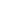 ФормаКлассДата и класс«Секреты здоровья».Беседы о здоровье3-4 классы20.09 – 2вЧас	экологии.	К 120 летию со дня рождения русского писателя, художника-иллюстратора Е. И. ЧарушинаЧас экологии3-4 классы14.10, 15.10 – 2а,бБиблиотека, книга, я – верные друзьяПосвящение в читатели 1-е кл.24.11, 25.11, 26.11 – 1а,1б, 1вИнтеллектуальная игра «Великие изобретатели и их изобретения»Интеллектуально-познавательная игра6 классы20.11 –6а«Востребованные профессии День информации	9 классы,18.01 – 9 аОни прославили КанашИнформационный час6-7 кл08.02 – 6б«Здравствуй дедушка Корней» к 140 летию со дня рождения К.И. Чуковского.Литературный праздник (Неделя детской книги)2- е кл.24.03 -2б «Памятники ВОВ»Час патр. воспитания8-9 кл.21.02 – 7а«Выстояли и победили» Час мужества	9 классы,28.05 – 7бп/п ГодНаименование произведенных закупок Сумма12021Строительно-отделочные материалы111008,9022021Электротовары( лампы люминесцентные)32765,0032021Поставка  бланков аттестатов22083,6642021Поставка дезинфицирующих и моющих средств56275,4452021На поставку учебной литературы56020,0062021На поставку художественной литературы19990,0072021Поставка школьной мебели(стулья и кресло) предметов необходимых для учебного процесса195059,0082021Канцелярские товары(журналы)79968,5592021Медали и удостоверения к медалям7500102021Подписка почта РФ979,87112021оргтехника190840,00122021Программное обеспечение51040,00132021Окна из ПВХ и их комплектующие23000,00142021Огнетушители и предметы необходимые для пожарной безопасности59074,00152021Сантехника41515,00162021Крепежные материалы19891,00172021Видеонаблюдение58405,06182021Жалюзи34600,00192021Инструменты5656,00ИтогоИтогоИтого1065671,482022 г. 2022 г. 2022 г. 12022Поставка  бланков приложений  аттестатов14663,4022022Классные журналы4110,00итого18773,40п/п ГодНаименование произведенных работ Сумма12021Испытание элект. сопротивления6974,0022021Испытание  защитных средств из диэлектрической резины (перчатки)1800,0032021Капитальный ремонт помещений спортивного зала МБОУ2460270,0042021Сметные работы83892,0052021Обслуживание оборудование ПК39580,0062021Гигиеническая оценка результатов лабораторных исследований, испытаний, измерений( пробы воды)1067,3172021Услуги дератизации4800,0082021Услуги по тех. обслуживанию средств тревожной сигнализации3850,8092021Услуги по централизованного наблюдения шлейфа тревожной сигнализации посредством использования радиосистемы передачи извещений по канала сотовой связи в зоне действия пункта централизованной охраны 72795,60102021Договор об оказании  консультационных услуг7000,00112021Вывоз отходов ТБО(Региональный оператор)27370,64122021Установка шлагбаума19624,98132021Опрессовка7500,00142021Проверка водного счетчика 770,00152021Технического обслуживания узла тепловой энергии7000,00162021Отопление школы1200000,00172021Услуги энергоснабжения 467603,67182021Услуги водоотведения17048,14192021Услуги водоснабжения27356,82202021Услуги связи17839,16212021Услуги интернета36576,00222021На техническое обслуживание системы мониторинга (Альтоника)7200,00232021Услуги по тех. Обслуживанию пожарной сигнализации8400,00242021Питание  учащихся начальных классов (январь)2444863,20252021Питание учащихся  (СОП)268222,45262021Питание учащихся из малообеспеченных и многодетных семей35555,80272021Благоустройство территории МБОУ Хоз. способом 282021Ремонт школьной сантехники Хоз. способом  292021Текущий ремонт классов и коридоров(покраска)Хоз. способом 302021Установка окна в столярной мастерскойХоз. способом 312021Косметический ремонт запасных выходовХоз. способом ИтогоИтогоИтого7274960,572022 г.2022 г.2022 г.12022Дезинфекция классов3990,0022022Услуги дератизации4800,0032022Лабораторные исследования воды3374,7942022Испытание  защитных средств из диэлектрической резины( перчатки)1200,0052022Ремонт электротермометров6000,00ИтогоИтогоИтого19364,791.Анализ деятельности школы за прошедший учебный год и задачи на следующий.  (аналитико-планирующий педагогический совет) Август2.Итоги полугодия. Оценка знаний учащихся:объективность, соответствие стандартам и требованиям.НоябрьИтогово-организационные педагогические советы:Итогово-организационные педагогические советы:Итогово-организационные педагогические советы:3.О переводе учащихся 1-8, 10-х классов в следующий класс. О допуске к итоговой аттестации учащихся 9, 11-х классовМай4.Об итогах государственных экзаменов и выдаче аттестатов обучающихся 9-х, 11 классов.Июнь№ШМОруководительПроблема, над которой работало1ШМО учителей начальных классовНиколаева Н.Н.Создание условий для получения качественного образования учащихся с различными образовательными потребностями2ШМО учителей русского языкаПетрова Н.И.Совершенствование качества образования, обновление содержания и педагогических технологий в условиях работы по ФГОС3ШМО учителей английского языкаАйнутдинова Т.В.Создание условий для повышения качества образовательного процесса через совершенствование профессиональной компетенции педагогов4ШМО  учителей математики, физики, информатикиМинуллина Д.Г.Совершенствование качества образования, обновление содержания и педагогических технологий в условиях работы по ФГОС5ШМО учителей общественных дисциплинПавлова И.В.Повышение уровня профессионального мастерства педагогов6ШМО учителей естественнонаучных дисциплинФадеева Л.И.Развитие  профессиональной компетентности педагога как фактор повышения качества образования.7ШМО учителей технологии, ИЗО, музыкиТимофеева Г.А.Совершенствование качества образования, обновление содержания и педагогических технологий в условиях работы по ФГОС посредством применения в учебном процессе инновационных технологий, развития творческих способностей и активизации мыслительной деятельности учащихся.8ШМО учителей  физической культуры, ОБЖСадртдинова О.В.Формирование у школьников интереса к занятиям физической культурой№предметывсеговсеговсеговсего№предметыкол-во участниковпобедители призеры победителей и призеров1английский язык3147112астрономия142793биология3258134география 311345информатика101016искусство (МХК)61347история54517228литература68719169математика621051510немецкий язык000011ОБЖ1331412обществознание696263213право2242614русский язык54491315технология4813152816физическая культура3234717физика2442618французский язык000019химия32371020экология2512321экономика31471122китайский язык000023испанский язык000024итальянский язык0000ИТОГО 65881144225ПредметФИ участникакласснаставникрезультатобществознаниеПопов Кирилл8бДрожжина М.Г.призерэкономикаЛачина Кира8бДрожжина М.Г.призеринформатикаКремнева Варвара8бЛеонтьев В.В.призербиологияПопов Кирилл8бФадеева Л.И.победительбиологияМасленникова Анастасия8бФадеева Л.И.призерМХКМайорова Ксения9бТореева С.Н.победительМХКЯковлева Ольга10Тореева С.Н.победительМХККраснова Елена11Тореева С.Н.победительлитератураВарламова Елизавета9бКузьмина О.В.призерлитератураАлександрова Арина 10Петрова Н.И.победительлитератураКраснова Елена11Петрова Н.И.победительтехнологияТемников Макар7вАнисимов Г.Н.призертехнологияАндреев Дмитрий11Анисимов Г.Н.призертехнологияАлексеева Светлана7бТимофеева Г.А.победительтехнологияСергеева Анастасия8аТимофеева Г.А.призерПобедитель7Призер8классучастникпредметрезультатнаставник7аТармояров Максимматематика-Михайлова М.А.7бКалимуллин Сабирлитература-Тореева С.Н.7бКалимуллин Сабирфизика-Минуллина Д.Г.7бАлександрова Кирарусский язык-Тореева С.Н.7бАлексеева СветланатехнологияпобедительТимофеева Г.А.7бЕремеева Аннаобществознание-Павлова И.В.7бПобигайло Анастасиягеография-Моисеева Р.С.7бУткина Валериягеография-Моисеева Р.С.7вТемников Макарэкология-Фадеева Л.И.7вТемников МакартехнологияпризерАнисимов Г.Н.7вВасильева Анастасияанглийский язык-Алексеева К.В.Итого7  классы9 участниковпобедители111%Итого7  классы9 участниковпризеры111%8аПавлова Викторияфизкультура-Ильин В.М.8аСергеева АнастасиятехнологияпризерТимофеева Г.А.8аСысоева Кариналитература-Петрова Н.И.8аКраснова Мариялитература-Петрова Н.И.8бЛачина КираКРК-Тимофеева Г.А.8бЛачина Кирахимия-Владимирова И.И.8бЛачина Кирабиология-Фадеева Л.И.8бЛачина Кирагеография-Моисеева Р.С.8бЛачина КираэкономикапризерДрожжина М.Г.8бЛачина Кирарусский язык-Осипова О.В.8бЛачина Кираистория-Дрожжина М.Г.8бАлександрова Софьяэкология-Фадеева Л.И.8бФилиппова Евгениябиология-Фадеева Л.И.8бКурмангалеева Юлиябиология-Фадеева Л.И.8бПопов КириллобществознаниепризерДрожжина М.Г.8бПопов КириллбиологияпобедительФадеева Л.И.8бПопов Кириллэкономика-Дрожжина М.Г.8бПопов Кирилллитература-Осипова О.В.8бМасленникова АнастасияКРК-Тимофеева Г.А.8бМасленникова Анастасиябиологияпризер Фадеева Л.И.8бКремнева Варварабиология-Фадеева Л.И.8бКремнева ВарвараинформатикапризерЛеонтьев В.В.8бШафигуллина Зариналитература-Осипова О.В.8вИсмоилов Додихудофизкультура-Садртдинова О.В.8вЯнварев Родионхимия-Владимирова И.И.8вЯнварев Родионанглийский язык-Алексеева К.В.Итого8 классы14 участниковпобедители17,1%Итого8 классы14 участниковпризеры535,7%9аРозова Инессаэкология-Фадеева Л.И.9аЩербаков ВладиславОБЖ-Анисимов Г.Н.9аЩербаков Владиславтехнология-Анисимов Г.Н.9бМайорова Ксениягеография-Моисеева Р.С.9бМайорова КсенияМХКпобедительТореева С.Н.9бВарламова ЕлизаветалитературапризерКузьмина О.В.9бВарламова Елизаветарусский язык-Кузьмина О.В.9бОрлов Иванобществознание-Дрожжина М.Г.9бБелов Антонастрономия-Минуллина Д.Г.9бКадеева Марияобществознание-Дрожжина М.Г.9бКадеева Марияправо-Дрожжина М.Г.9бНикитина Аннаправо-Дрожжина М.Г.9бНикитина Аннаанглийский язык-Лабзина Л.Н.9бНикитина Аннаистория-Дрожжина М.Г.9бРудык Иванфизика-Минуллина Д.Г.9бПрокопьева Софьяфизкультура-Садртдинова О.В.9бТолстов Никитафизкультура-Садртдинова О.В.9бИванов Константинэкономика-Дрожжина М.Г.Итого9 классы 12 участниковпобедители18,3%Итого9 классы 12 участниковпризеры18,3%10Никитин Алексейгеография-Моисеева Р.С.10Никитин Алексейобществознание-Дрожжина М.Г.10Никитин Алексейфизика-Минуллина Д.Г.10Никитин Алексейправо-Дрожжина М.Г.10Никитин Алексейхимия-Владимирова И.И.10Никитин Алексейастрономия-Минуллина Д.Г.10Никитин Алексейматематика-Кириллова Н.И.10Александрова АриналитературапобедительПетрова Н.И.10Александрова Аринарусский язык-Петрова Н.И.10Александрова Аринаанглийский язык-Лабзина Л.Н.10Яковлева Ольгаэкология-Фадеева .Л.И.10Яковлева ОльгаОБЖ-Анисимов Г.Н.10Яковлева Ольгахимия-Владимирова И.И.10Яковлева ОльгаМХКпобедительТореева С.Н.10Константинова Екатеринаэкономика-Дрожжина М.Г.10Иванов Григорийхимия-Владимирова И.И.10Иванов Григорийастрономия-Минуллина Д.Г.10Иванова Ольгахимия-Владимирова И.И.10Михайлов Константинастрономия-Минуллина Д.Г.10Михайлов Константинматематика-Кириллова Н.И.10Ефимов Матвейастрономия-Минуллина Д.Г.10Ефимов Матвейистория-Дрожжина М.Г.10Степанов Николайастрономия-Минуллина Д.Г.10Замалеева Камилламатематика-Кириллова Н.И.Итого10 класс10 участниковпобедители220%Итого10 класс10 участниковпризеры00%11Краснова ЕленалитературапобедительПетрова Н.И.11Краснова Еленарусский язык-Петрова Н.И.11Краснова Еленахимия-Владимирова И.И.11Краснова Еленаанглийский язык-Лабзина Л.Н.11Краснова ЕленаМХКпобедительТореева С.Н.11Салкина Аннаобществознание-Павлова И.В.11Месяцев Павелгеография-Моисеева Р.С.11Месяцев Павеллитература-Петрова Н.И.11Капитонова Анастасияэкология-Фадеева Л.И.11Андреев Дмитрийфизика-Минуллина Д.Г.11Андреев Дмитрийматематика-Анисимова А.И.11Андреев Дмитрийастрономия-Минуллина Д.Г.11Андреев ДмитрийтехнологияпризерАнисимов Г.Н.11Зайцева Елизаветаастрономия-Минуллина Д.Г.11Зайцева Елизаветафизика-Минуллина Д.Г.11Зайцева Елизаветахимия-Владимирова И.И.11Зайцева Елизаветаматематика-Анисимова А.И.11Деев Афанасийастрономия-Минуллина Д.Г.11Деев Афанасийфизика-Минуллина Д.Г.11Александров Никитаэкономика-Павлова И.В.11Белов Артембиология-Фадеева Л.И.11Хусейнов Наильматематика-Анисимова А.И.11Константинов Ильяматематика-Анисимова А.И.11Тихонова Викторияматематика-Анисимова А.И.11Кириллова Аннаанглийский язык-Лабзина Л.Н.11Соколова Дарьяправо-Павлова И.В.Итого 11 класс14 участниковпобедители214,3%Итого 11 класс14 участниковпризеры17,1%ИТОГОпо школе59 участниковпобедители711,9%ИТОГОпо школе59 участниковпризеры813,6%Количество олимпиадКоличество учениковрезультатрезультатКоличество олимпиадКоличество учениковпобедительпризер1 олимпиада36 учеников112 олимпиады14 учеников143 олимпиады2 ученика1-4 олимпиады4 ученика225 олимпиад1 ученик2-7 олимпиад2 ученика-1Итого – 59 учениковИтого – 59 учеников782019-20202020-20212021-20222019-20202020-20212021-20222019-20202020-20212021-2022предметколичество участниковколичество участниковколичество участниковпобедителипобедителипобедителипризерыпризерыпризерыОБЖ242--Астрономия339--МХК1133-География4761--Биология5571111История55311-1-Информатика111-1Физкультура634-1-Литература48912231Физика646--Обществознание4661-11Экология455-1-Русский язык765--Математика659--Химия448--Экономика445-1Английский язык4262--Технология555111113Право344--Чувашский язык4--1--КРК2-2--ИТОГО8482847568участникпредметрезультатнаставникАлександрова Ариналитература-Петрова Н.И.Краснова Еленалитература-Петрова Н.И.Майорова Ксения МХКпризерТореева С.Н.Краснова ЕленаМХК-Тореева С.Н.Андреев Дмитрий технология-Анисимов Г.Н.предметФИ участникакласснаставникрезультатМатематикаДенисов Илья3аПрокопьева Э.П.победительМатематикаУральская Александра4бАлександрова А.А.-Русский языкАншукова Лейла3вПыркина А.В.-Русский языкМулякова Дарья 4аАрхипова И.В.призерРусский языкМорозов Александр4бАлександрова А.А.призерЛитературное чтениеАлексеев Егор3вПыркина А.В.-Литературное чтениеГаббасова Яна4аАрхипова И.В.призерЛитературное чтениеСергеев Дмитрий4бАлександрова А.А.призерОкружающий мирЗимников Артемий3бЕгорова И.В.-Окружающий мирАндреева Ярослава4бАлександрова А.А.-№ФИО учителяпредметнаставник1.Михайлова Мария АлександровнаматематикаКириллова Н.И.2.Алексеева Кристина ВячеславовнаИностранные языкиАйнутдинова Т.В.Сентябрь           Праздник «Здравствуй, школа!»     ОктябрьПраздник «День учителя».День пожилого человека.Посвящение в 1-классники.Выборы актива школыНоябрьДень материДекабрьДень инвалидаНовогодние утренники.ЯнварьАкция «Мы за здоровый образ жизни!»ФевральДень Защитника ОтечестваМартМеждународный женский деньСбор волонтеров «Командный марафон»АпрельВесенняя неделя добра.Экологическая декадаМайДень ПобедыПраздник Последнего звонкаИюньВыпускной вечерНаименованиеНаправление деятельностиДетское общественное объединение «Содружество»Реализация системы школьного самоуправленияВолонтерский отряд«Импульс»- оказание помощи, незащищенным слоям населения: детям-сиротам, многодетным семьям, инвалидам, пожилым одиноким людям;-экологическое просвещение;- просветительская деятельность	по профилактике заболеваний, помощь в рамках медицинского сопровождения массовых и спортивных мероприятий.Объединение«Юные инспектора    движения»изучение ПДД, овладение практическими навыками безопасного поведения на улицах и дорогах и оказания первой помощи пострадавшим при дорожно- транспортных происшествиях.проведение массово-разъяснительной работы по пропаганде безопасности дорожного движенияОбъединение«Дружина юных пожарных»оказание помощи ОО в воспитании у учащихся чувства личной ответственности за сохранность жизни и здоровья людей от пожаров;противопожарная пропаганда и агитация, пожарно-профилактическая работа среди детей и подростковЮнармейский отрядпропаганда патриотических традиций РФ, законопослушного поведения и разъяснительная работа со сверстниками;проведение мероприятий направленных на изучение основ безопасного поведения, обучение навыкам в области начальной военной подготовки и гражданской обороны.Направления развития личностиНаименования рабочей программыДуховно - нравственное «Вокальная студия», «Умелые ручки»,  «Волшебный мир вышивки»Общекультурное«Школа вежливости»Общеинтеллектуальное «Занимательная математика», «Занимательная грамматика»,  «Проектирование»Спортивно-оздоровительное «Волейбол», ОФП, Школьный спортивный клубСоциальное«Здоровейка»,  «Юный эколог», «ЮИД»Обеспечение санитарных условий · туалеты – 4· холодное и горячее водоснабжение Обеспечение безопасности школы· вахта и ночные сторожа · тревожная кнопка · пожарная сигнализация и АПС · оборудованные аварийные выходы · необходимые средства пожаротушения · система видеонаблюдения ·система оповещения о пожаре